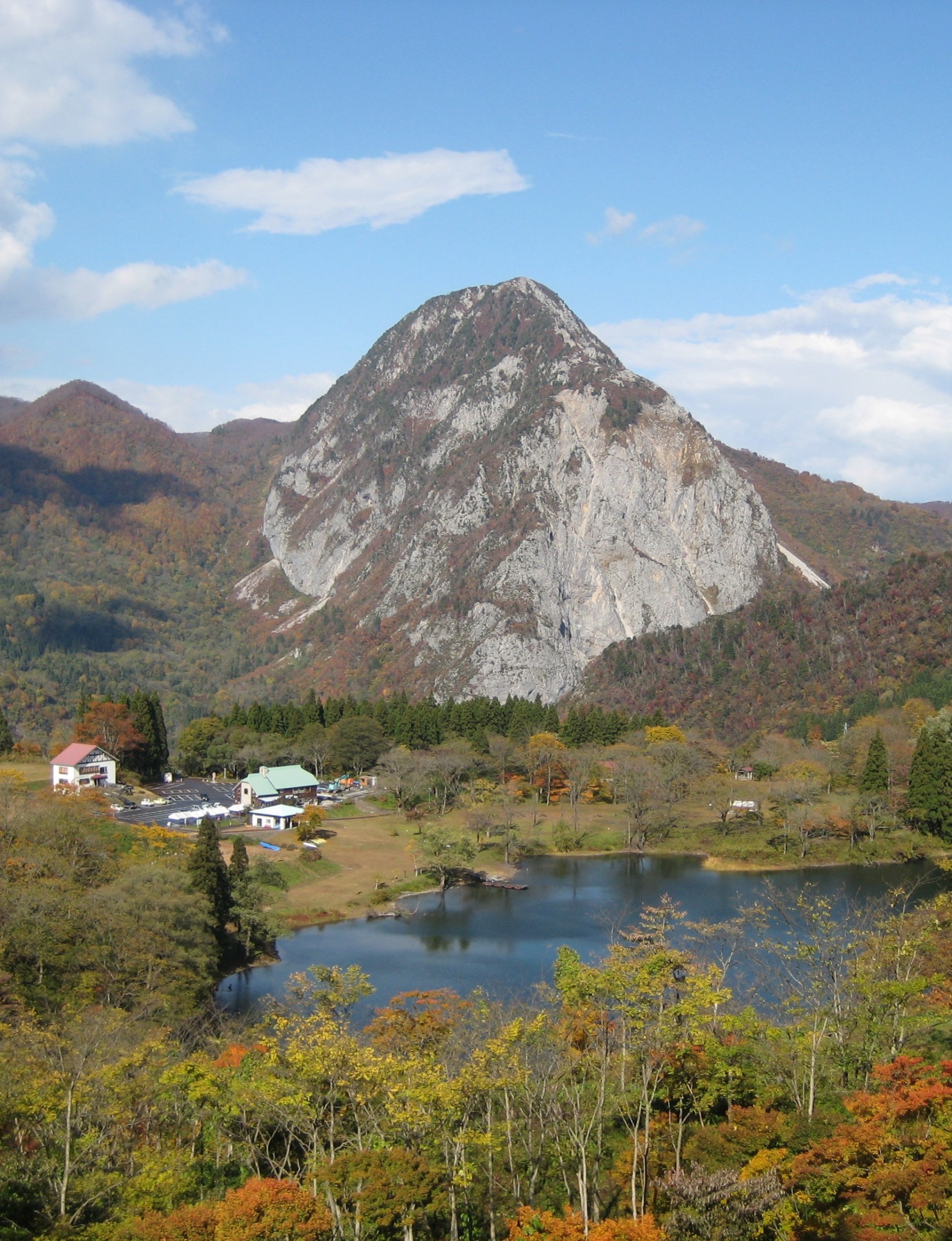 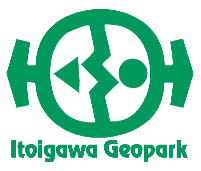 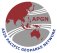 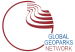 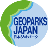 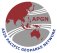 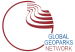 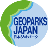 糸魚川世界ジオパーク フォトブック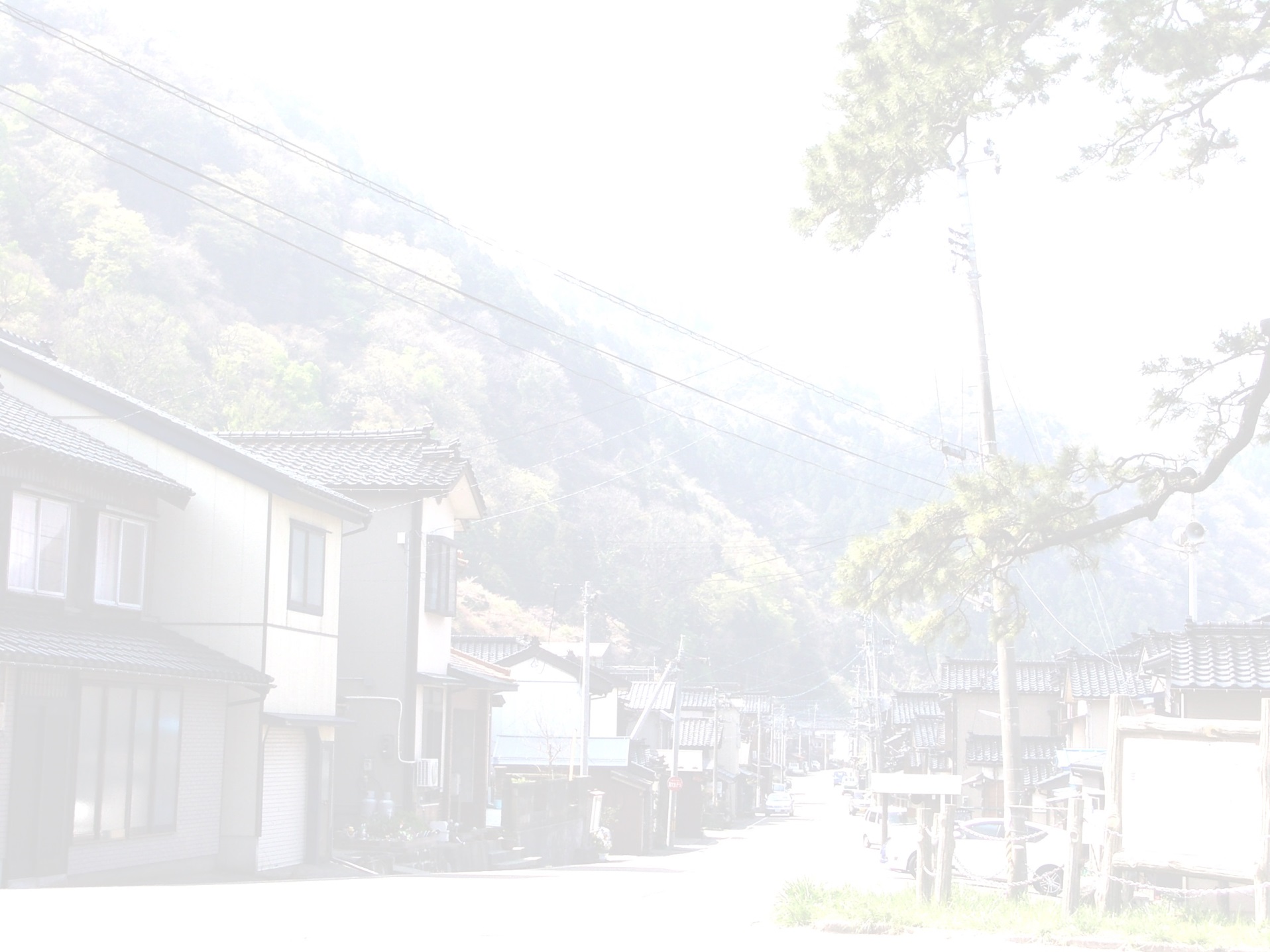 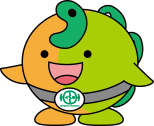 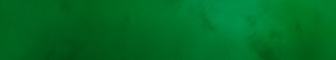 Itoigawa Global Geopark Photobook2015（H27）/7　Version 1ジオまるジオサイト　～ヒスイととの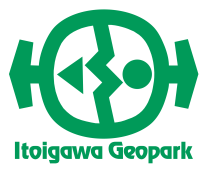 Ichiburi Geosite　～Jade, Fossils, and Matsuo Basho’s Post Town	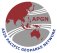 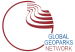 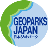 は、北陸道最大の難所であったの西側にあり、かつては宿場町としてにぎわいました。旅人たちのランドマークとなった「の」や市振関所の跡などが当時の名残りをとどめています。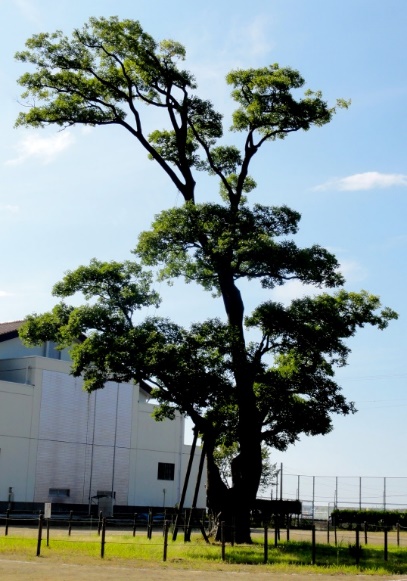 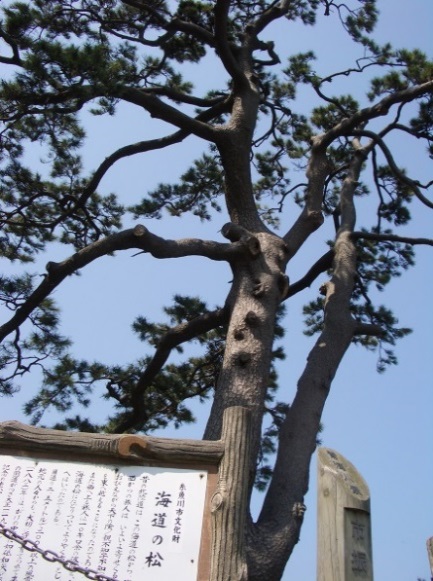 富山県との県境を流れるでは、二枚貝やアンモナイトなどの化石が見つかります。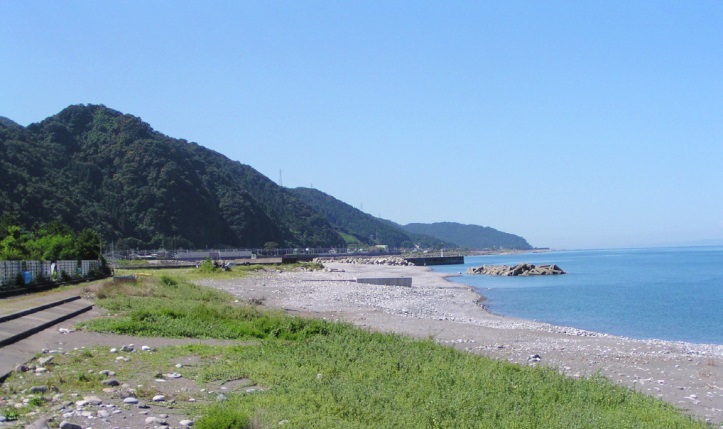   The Ichiburi District lies at the western side of the Oyashirazu cliffs, which were the most dangerous section of the old Hokuriku Road. Thus it flourished as an important post town full of inns and taverns. Today, landmarks such as the Kaido Pine Tree and Ichiburi Sekisho Barrier Site remain as reminders of a historic past.  The Sakaigawa River forms the border with Toyama Prefecture and contains a variety of fossils including ammonites and bivalves.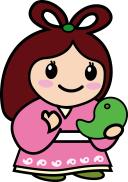 糸魚川世界ジオパーク フォトブック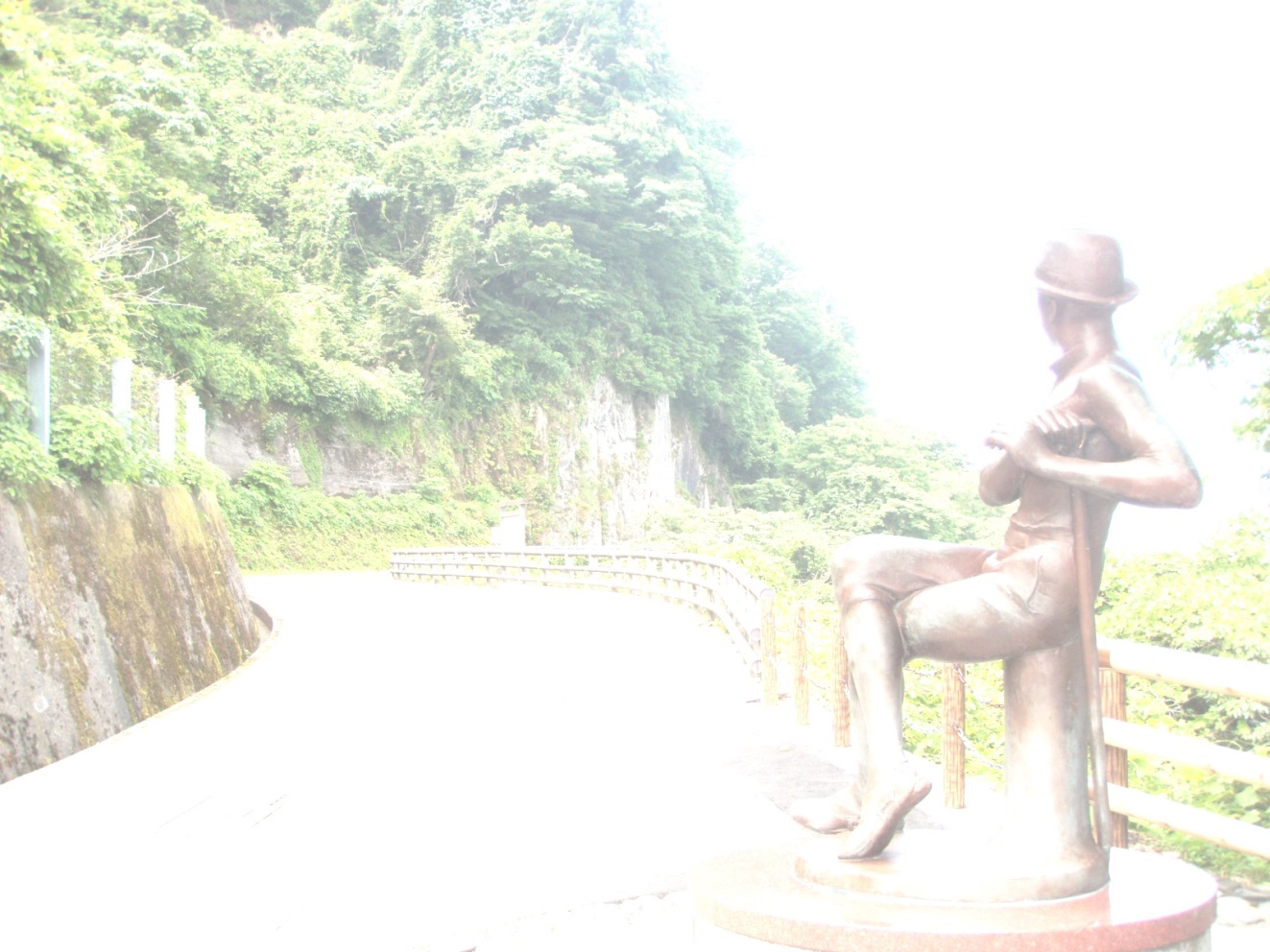 Itoigawa Global Geopark Photobook2015（H27）/7　Version 1ジオまるジオサイト　～とと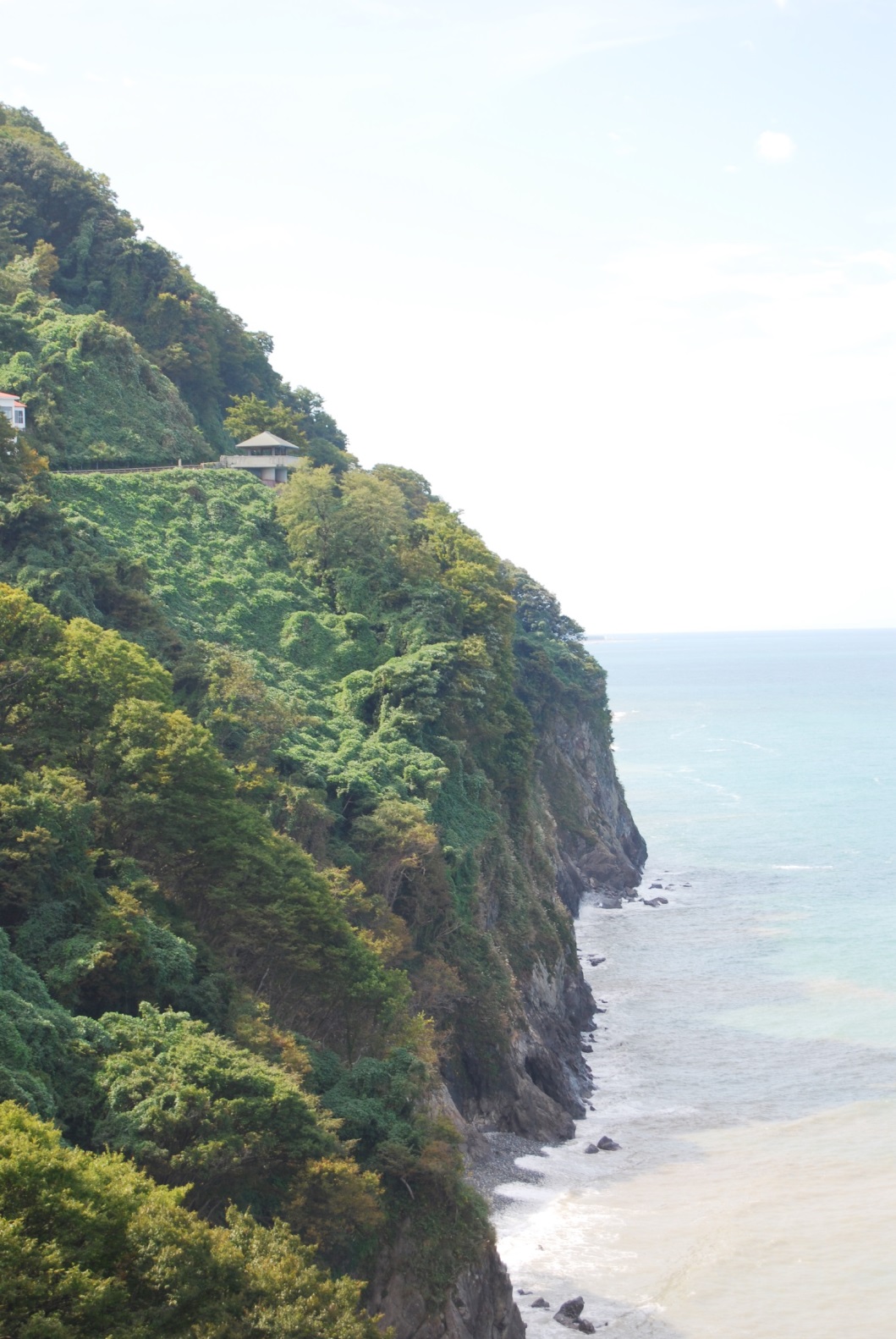 Oyashirazu Geosite ～Cliffs, Highways, and a Cultural Border	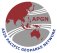 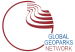 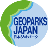 かつてと呼ばれた親不知。北陸道最大の難所として旅人の行く手をはばみ、東西日本の文化交流をも分断しました。断崖中腹を通る親不知コミュニティロードからは４世代道路の移り変わりを見ることができます。道の駅 親不知ピアパークまでは車で５分。ふるさと館で102トンのヒスイを見学したあとは、砂浜でヒスイ探しや小石ひろいを楽しめるなど大地の魅力を体感できるジオサイトです。　Once known as ‘Tenken’ which means “Greatest Precipice under Heaven,” these treacherous cliffs formed part of the natural border between Eastern and Western Japan. From Community Road, you can view 4 generations of roads including the Old Hokuriku Road, the Old National Highway, Route 8, and the Hokuriku Expressway.　Nearby Oyashirazu Park Pier Park features a jade museum and an expansive beach perfect for rock and jade collecting.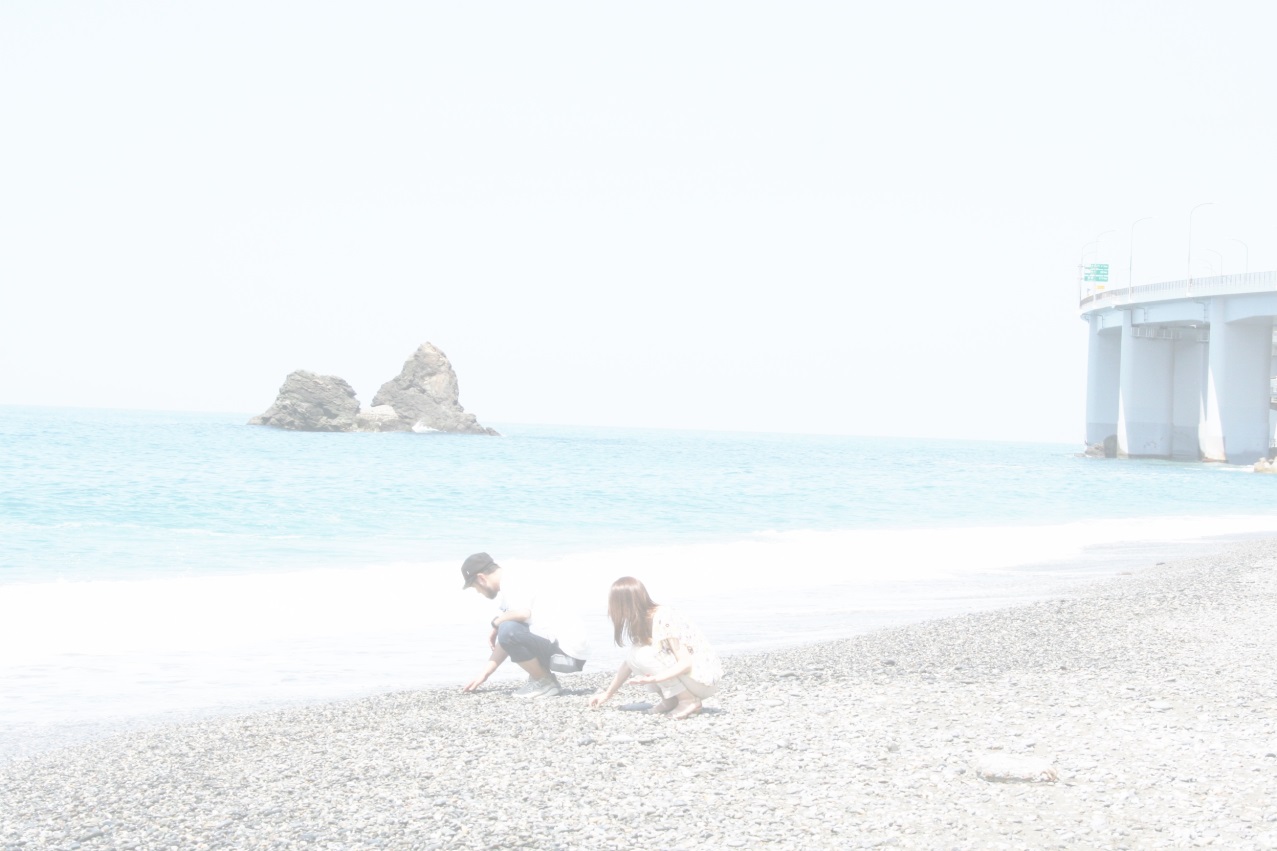 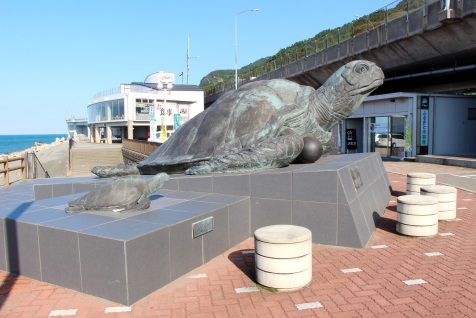 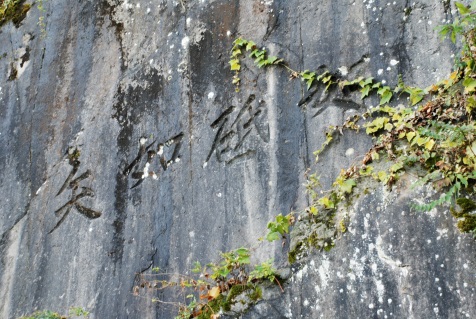 糸魚川世界ジオパーク フォトブック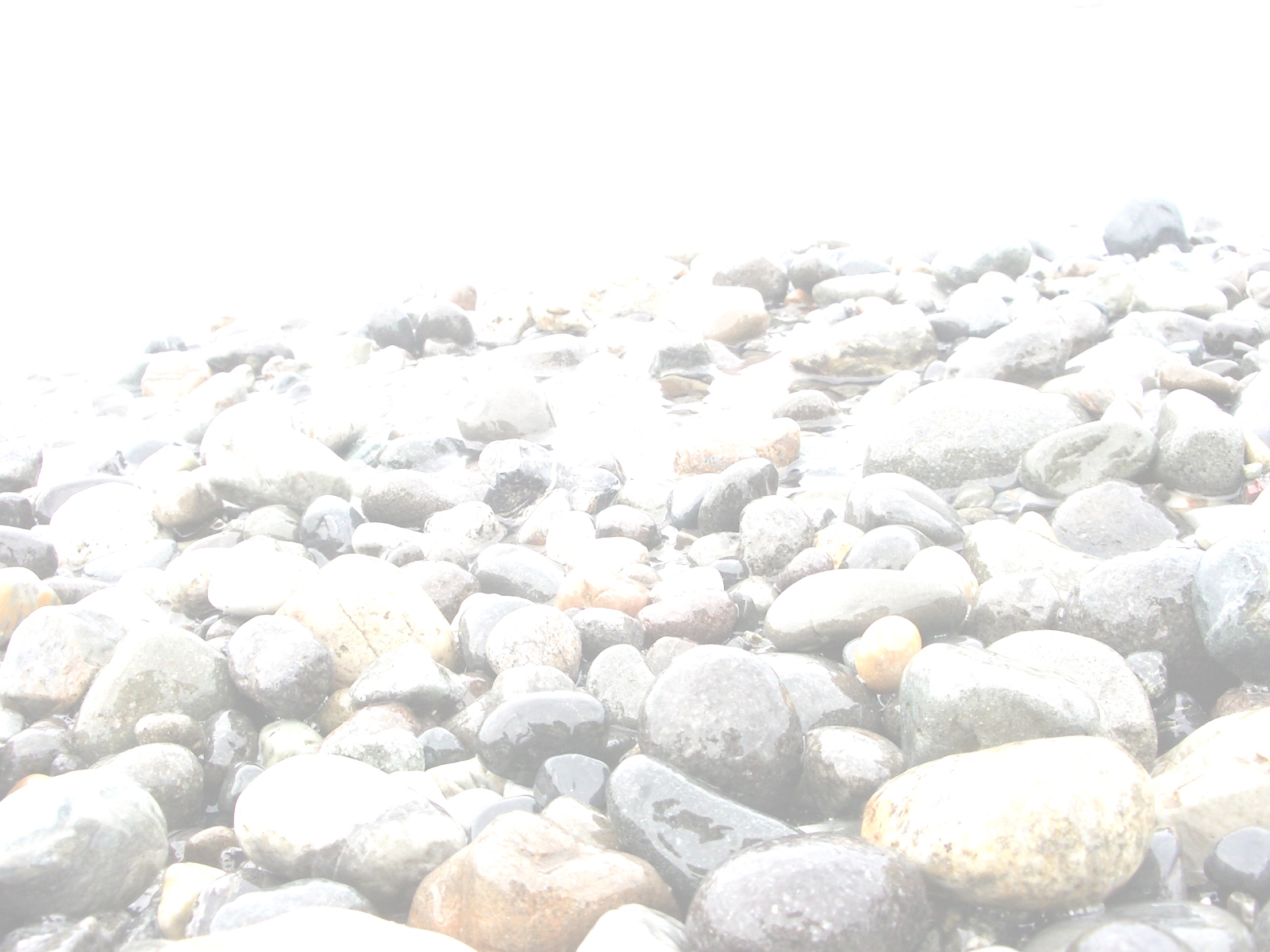 Itoigawa Global Geopark Photobook2015（H27）/7　Version 1ジオまるジオサイト　～のヒスイOmi Coast Geosite　～Jomon Culture and Jade	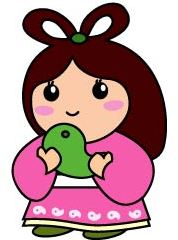 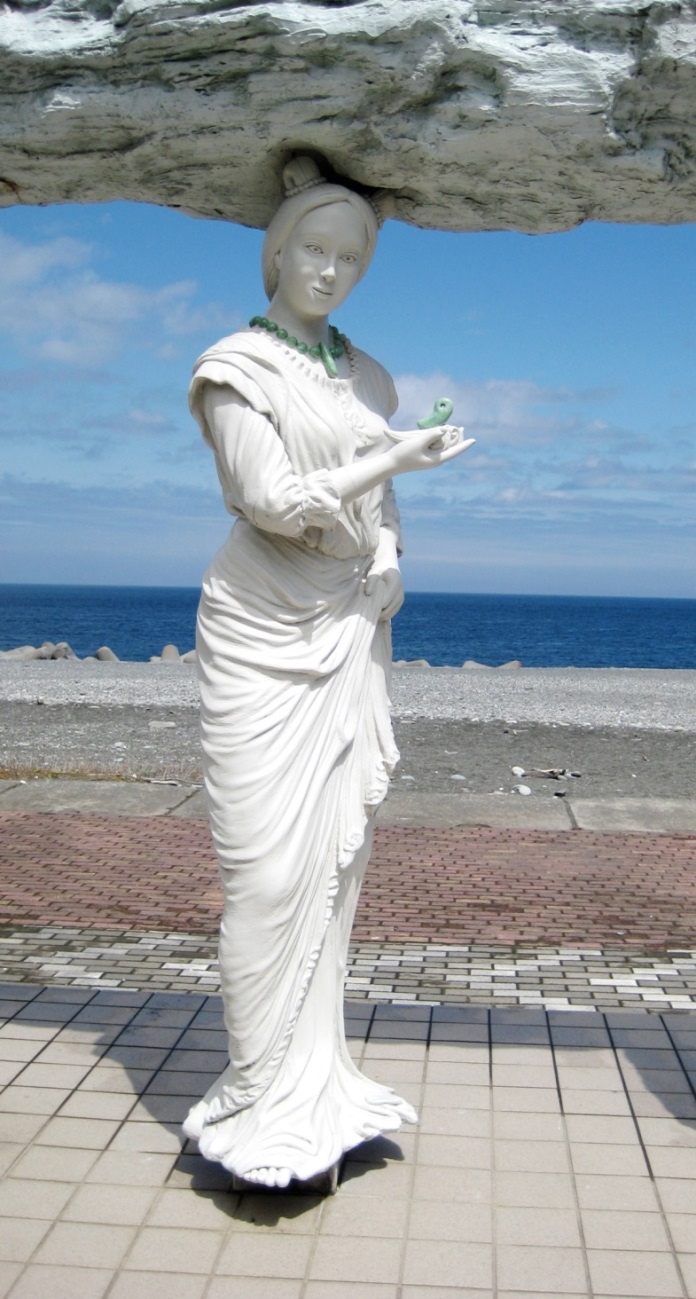 目の前に広がる日本海、ふりかえれば北アルプスの山なみを望むパノラマが自慢のジオサイトです。臨海公園など施設も充実し、海岸ではヒスイ探しや石ひろいも楽しめます。国史跡のもみどころのひとつ。人とヒスイのかかわりを体感し、縄文文化に思いをはせてみてはいかがでしょうか。　The Sea of Japan spreads across the horizon while the Northern Alps loom behind, creating the panoramic beauty of this Geosite. The site abounds with parks, including the Suzawa and Oumi Seaside Parks, and the coast is excellent for jade hunting.　The Teraji Archaeological Site is a National Historic Landmark where the ancient Jomon people perfected their jadeworking craft. Experience the connection between mankind and jade at this geosite.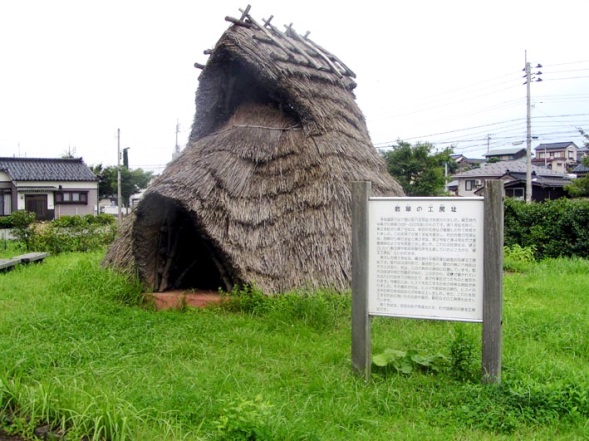 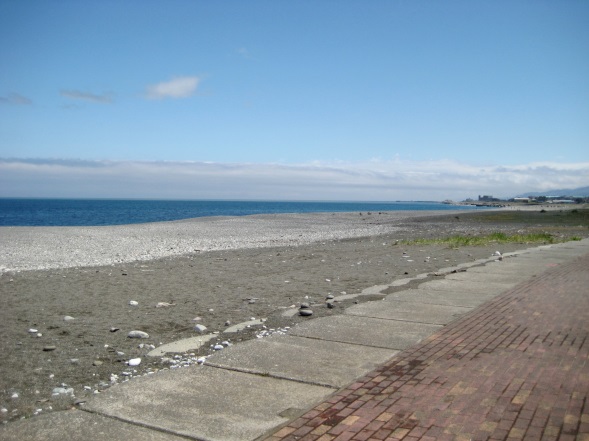 糸魚川世界ジオパーク フォトブック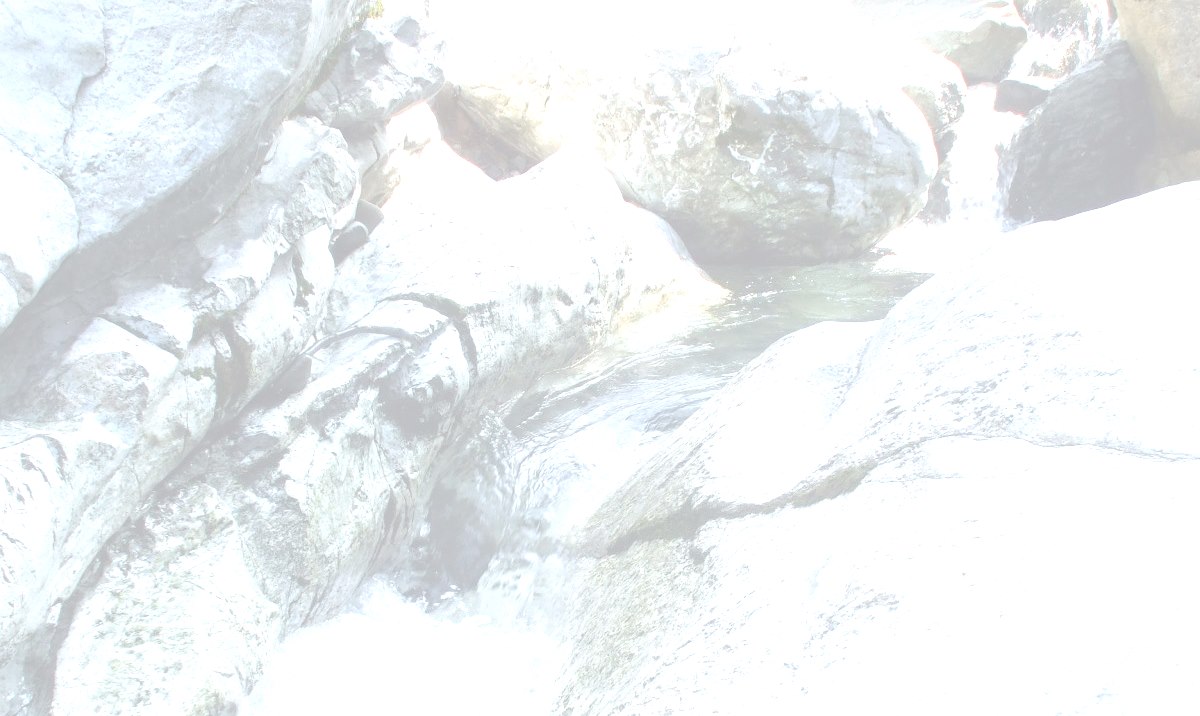 Itoigawa Global Geopark Photobook2015（H27）/7　Version 1ジオまるヒスイジオサイトOmigawa Jade Gorge Geosite	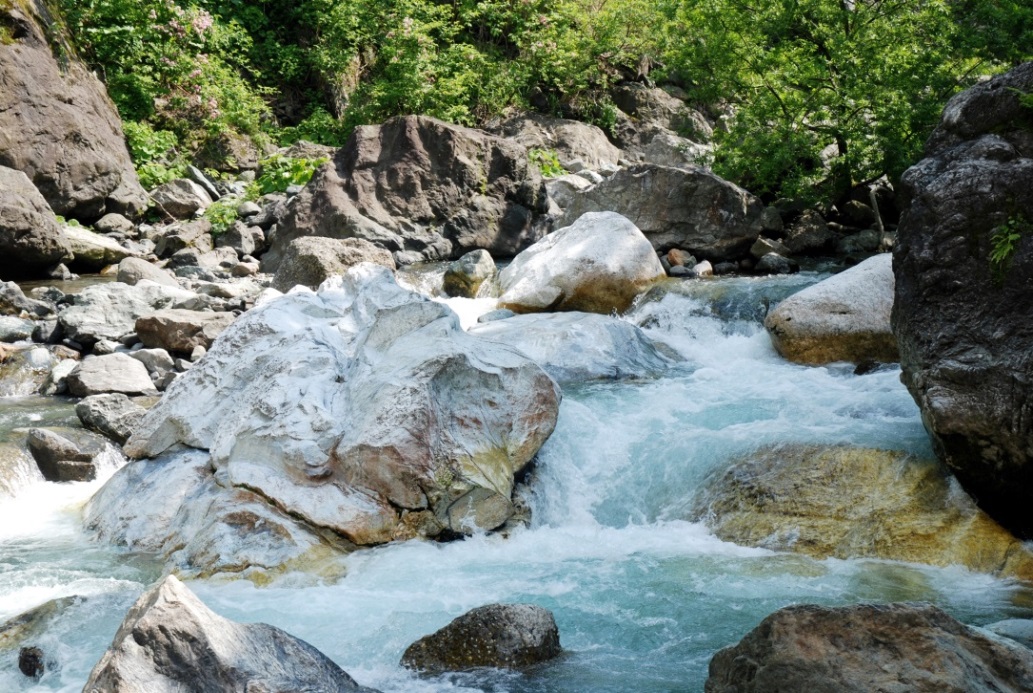 約５億年前に地下深くで生まれたヒスイ―悠久のときを経て、地上に現れたヒスイ原石を間近に見ることができます。産地一帯は1957（昭和32）年、国の天然記念物に指定されました。ヒスイのほかに岩などさまざまな岩石が観察できるジオサイトです。　500 million years ago, jade was formed deep within the Earth. Over the ages, this jade was forced up to the surface, where it can be seen today.The entire deposit was declared a National Natural Monument in 1957 and in addition to jade, boulders of serpentinite and other minerals can be found here.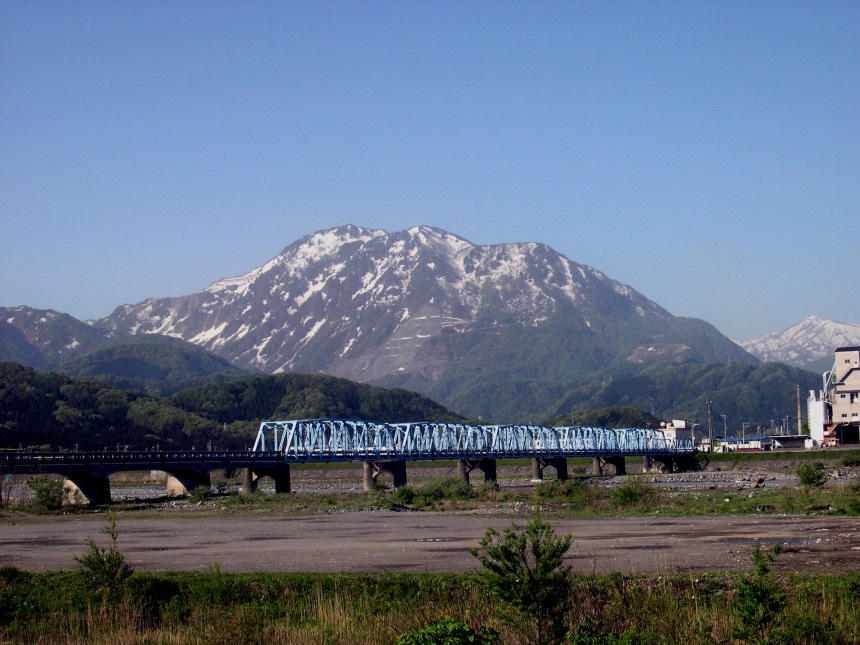 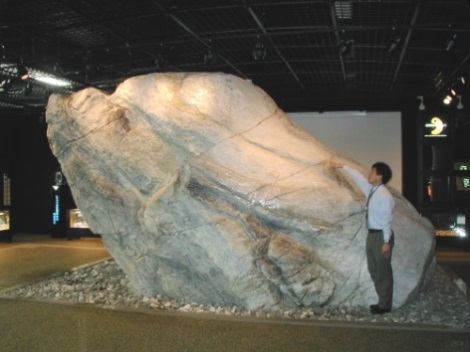 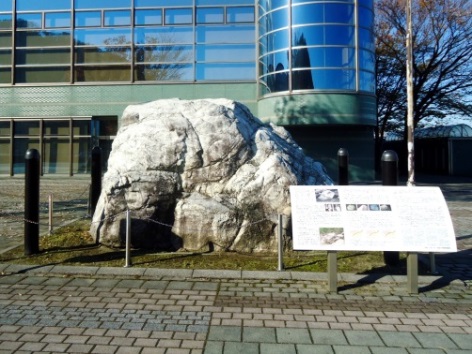 糸魚川世界ジオパーク フォトブック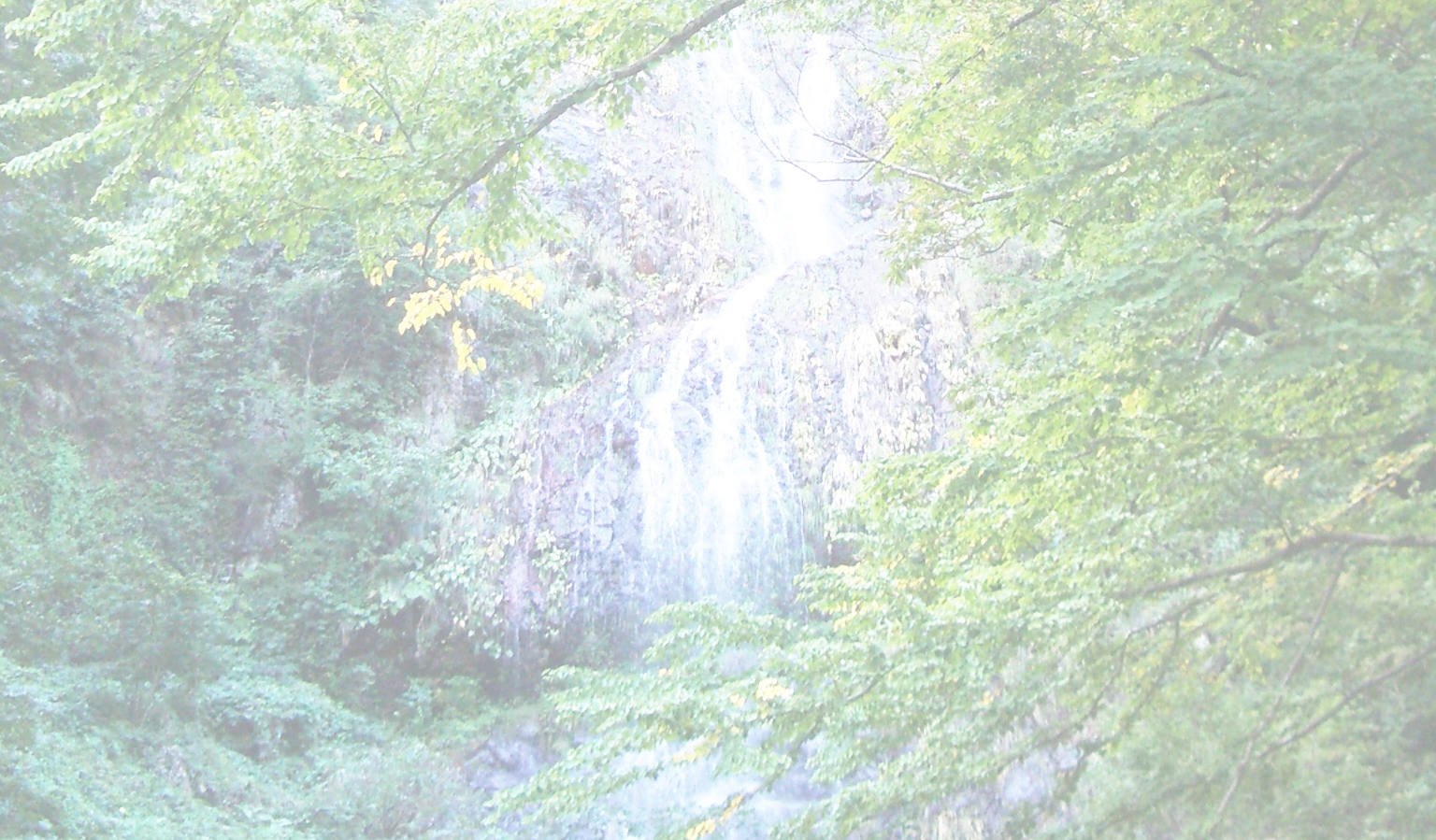 Itoigawa Global Geopark Photobook2015（H27）/7　Version 1ジオまるジオサイト　～フォッサマグナのとImai Geosite ～Stones and Strata from the Birth of the Fossa Magna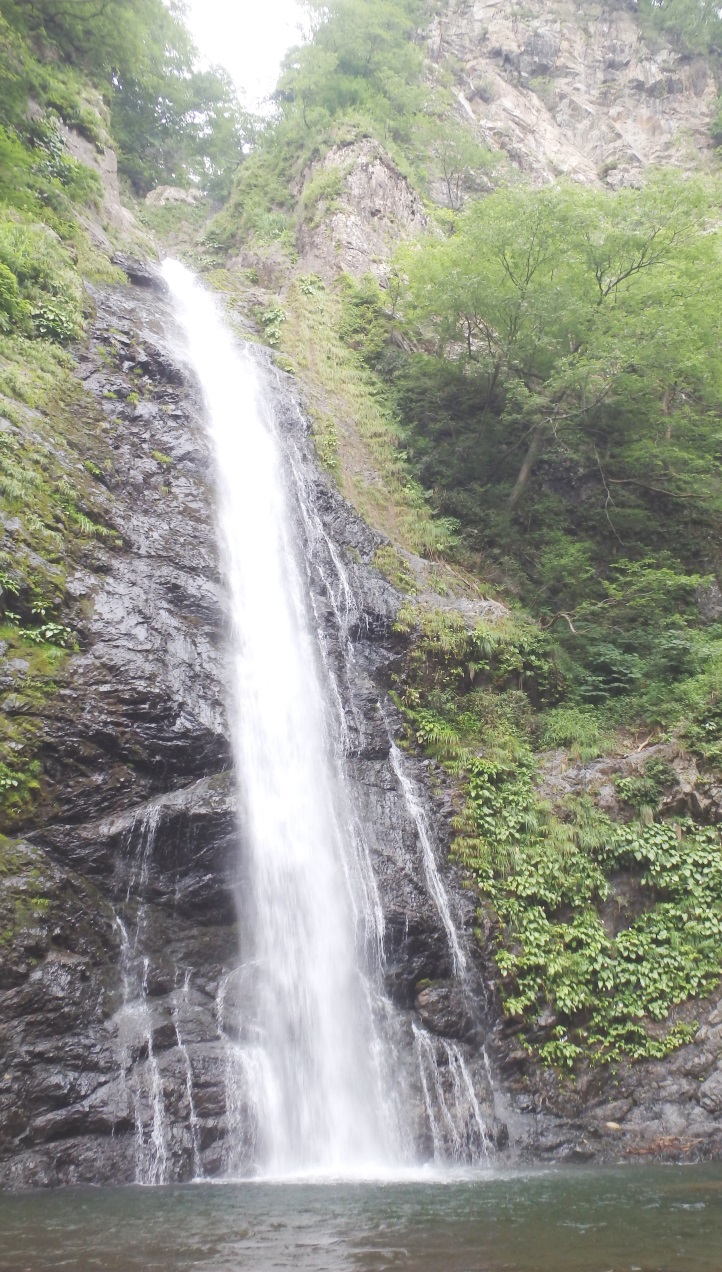 一番の見どころは、糸魚川市内最大の落差（70メートル）を誇る、ほかにり塩の道や関所跡などの旧跡も見学できます。フォッサマグナの海底にたまった泥岩が、海底火山の活発な動きによって地表に現れた今井ジオサイトは起伏に富み、珍しい植物や昆虫が生息しています。　This geosite’s most prominent feature, Fudotaki Falls, is Itoigawa’s tallest waterfall at 70 meters in height. Historic sites dot the region including the Salt Trail’s western route and the MushikawaSekisho Barrier.　Mudstone from the bottom of the Fossa Magna Sea was pushed above to the surface by volcanic and tectonic activity, shaping this geosite, which is rich with plant and insect life.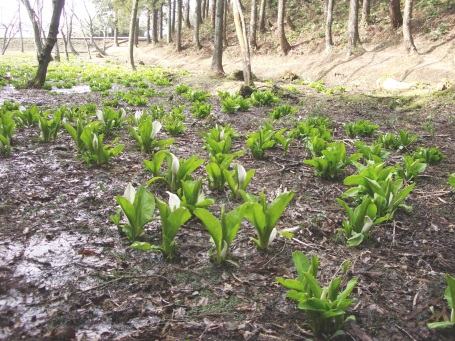 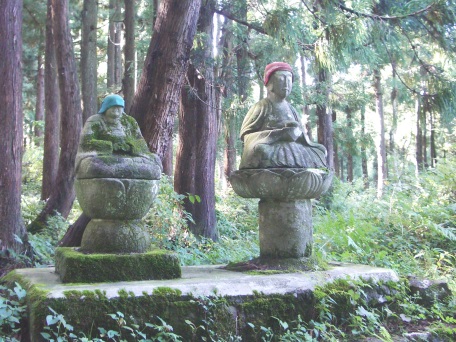 糸魚川世界ジオパーク フォトブック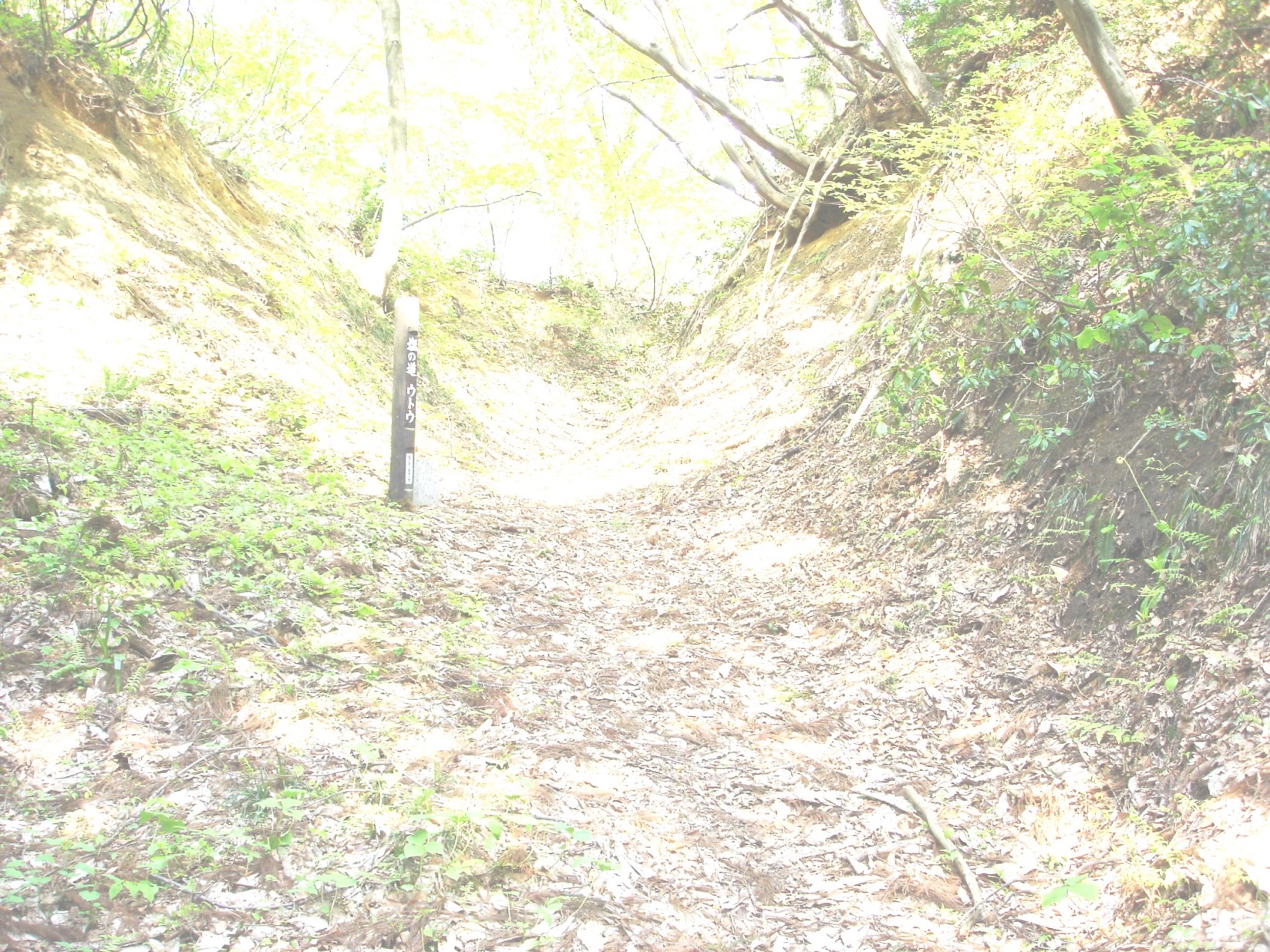 Itoigawa Global Geopark Photobook2015（H27）/7　Version 1ジオまる-・の（）ジオサイト　Itoigawa-Shizuoka Tectonic Line and Salt Trail (North) Geosite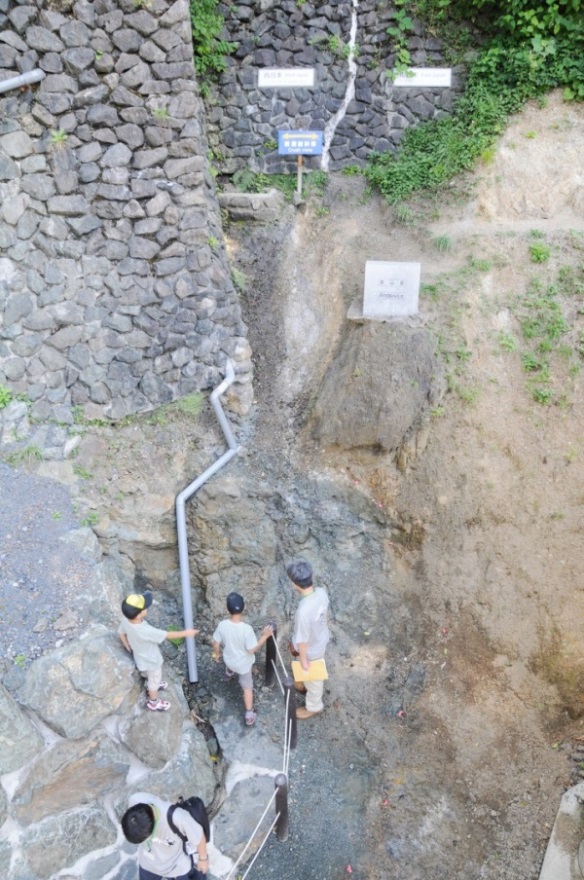 日本列島の東と西の境界をなす糸魚川－静岡構造線（）を見学できるジオサイトです。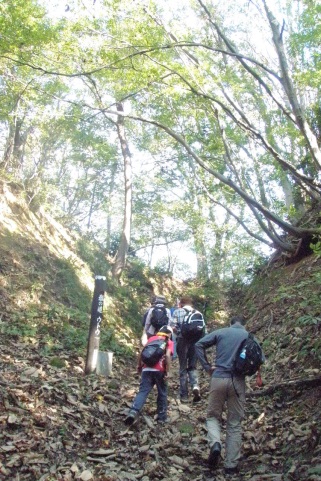 この大断層にそって通る松本街道は、日本海と信州を結ぶ生活道路で、通称「塩の道」と呼ばれました。戦国時代、上杉が武田に塩を送ったが今に伝わります。　At this geosite, visitors can see the exposed Itoigawa-Shizuoka Tectonic Line, a massive fault splitting the Japanese Islands between east and west.　The ancient ‘Matsumoto Highway’ was built along this fault connecting Shinshu Province (Nagano Prefecture) with the Sea of Japan. Also known as the “Salt Trail,” during the Warring States Period, local feudal lord Uesugi Kenshin famously continued salt deliveries along this road to his enemy Takeda Shingen, a story of duty and obligation told to this day. 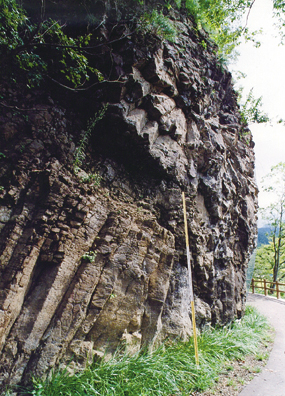 糸魚川世界ジオパーク フォトブック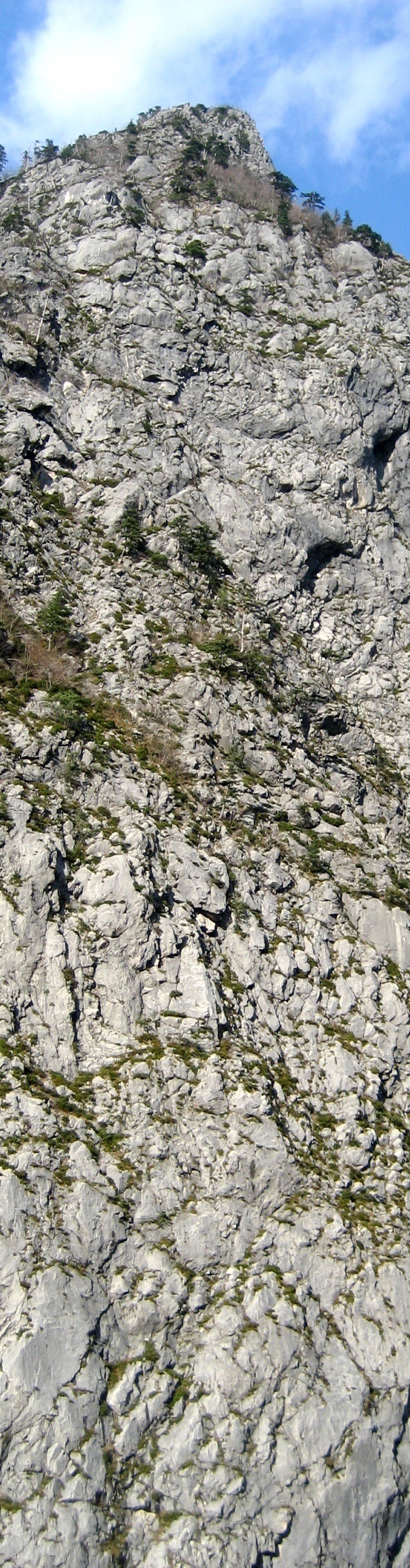 Itoigawa Global Geopark Photobook2015（H27）/7　Version 1ジオまる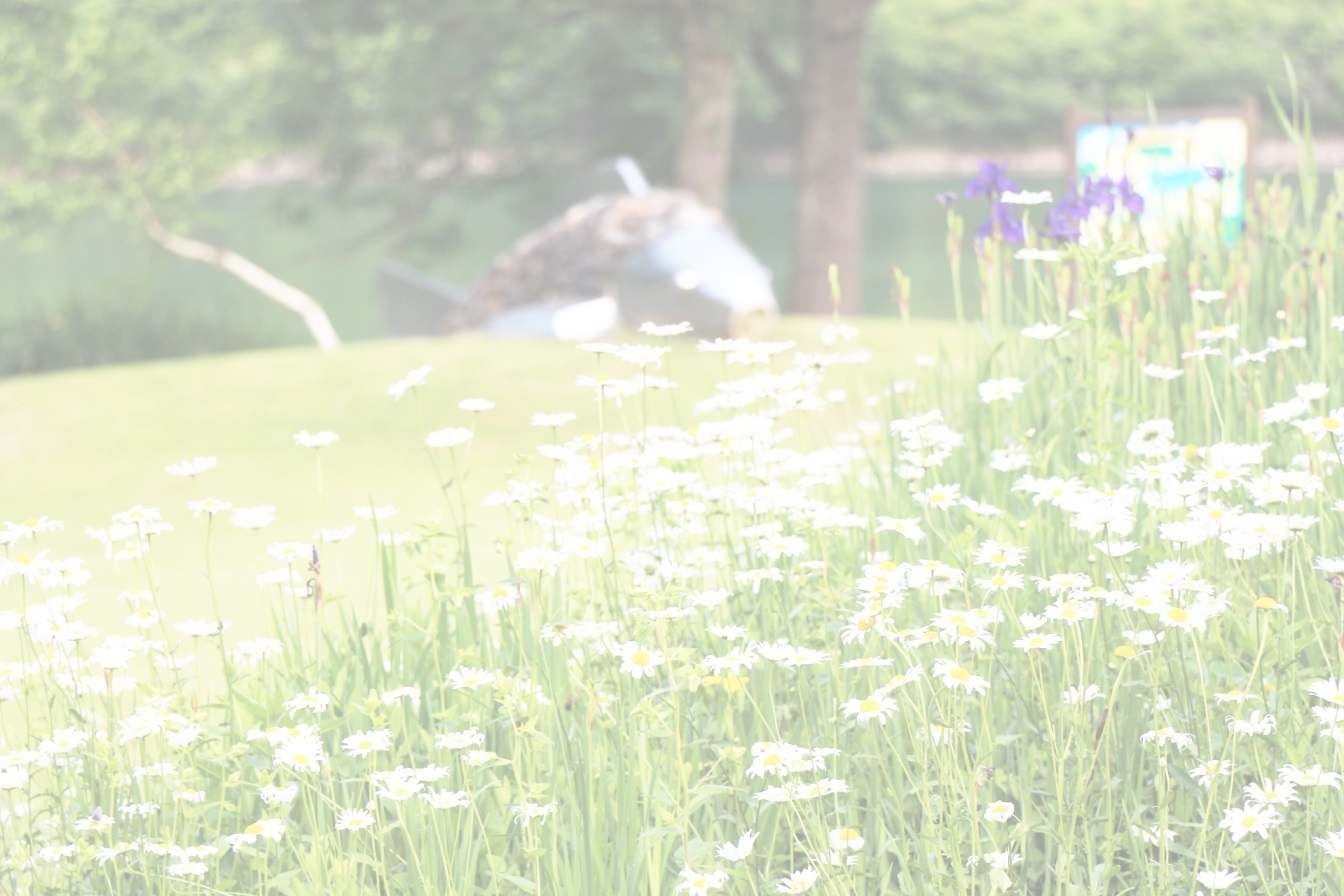 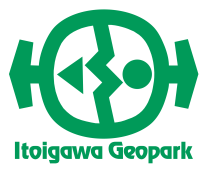 ヒスイジオサイトKotakigawa Jade Gorge Geosite小滝川の清流に、大小さまざまなヒスイ原石が点在します。ここから見あげる明星山の大岩壁は、まさに絶景！特に紅葉があざやかな秋は必見です。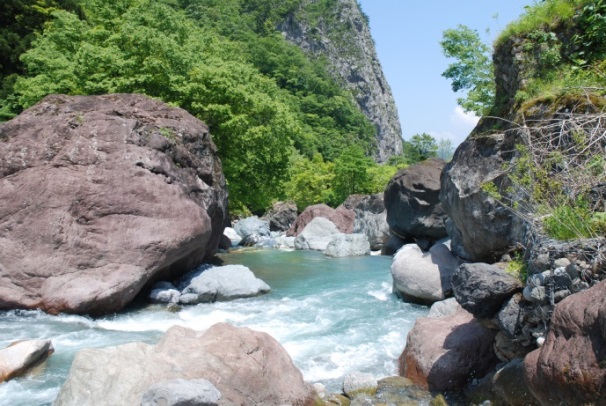 付近にはフィッシングパークや高浪の池などもあり、豊かな自然と雄大な景観も楽しめるジオサイトです。The cool, clear waters of the Kotakigawa River flow around boulders of raw jade that lie scattered about this gorge. The view of Mt. Myojo’s rugged limestone face is spectacular!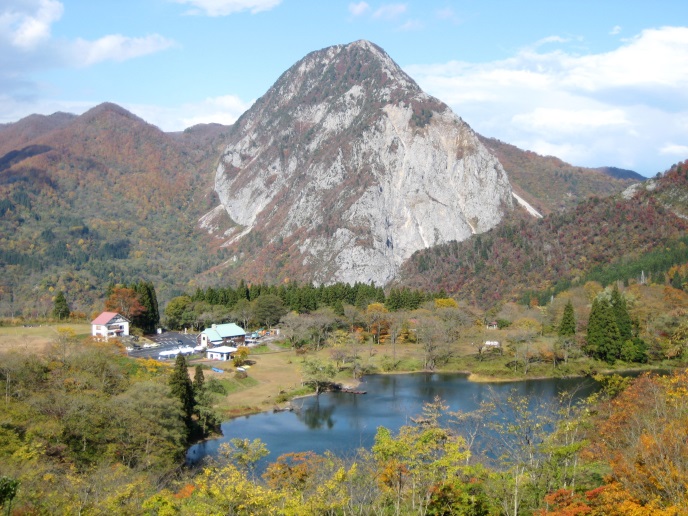 With the nearby Fishing Park and Takanami-no-ike Pond, this geosite is rich with natural beauty and majestic scenery.糸魚川世界ジオパーク フォトブック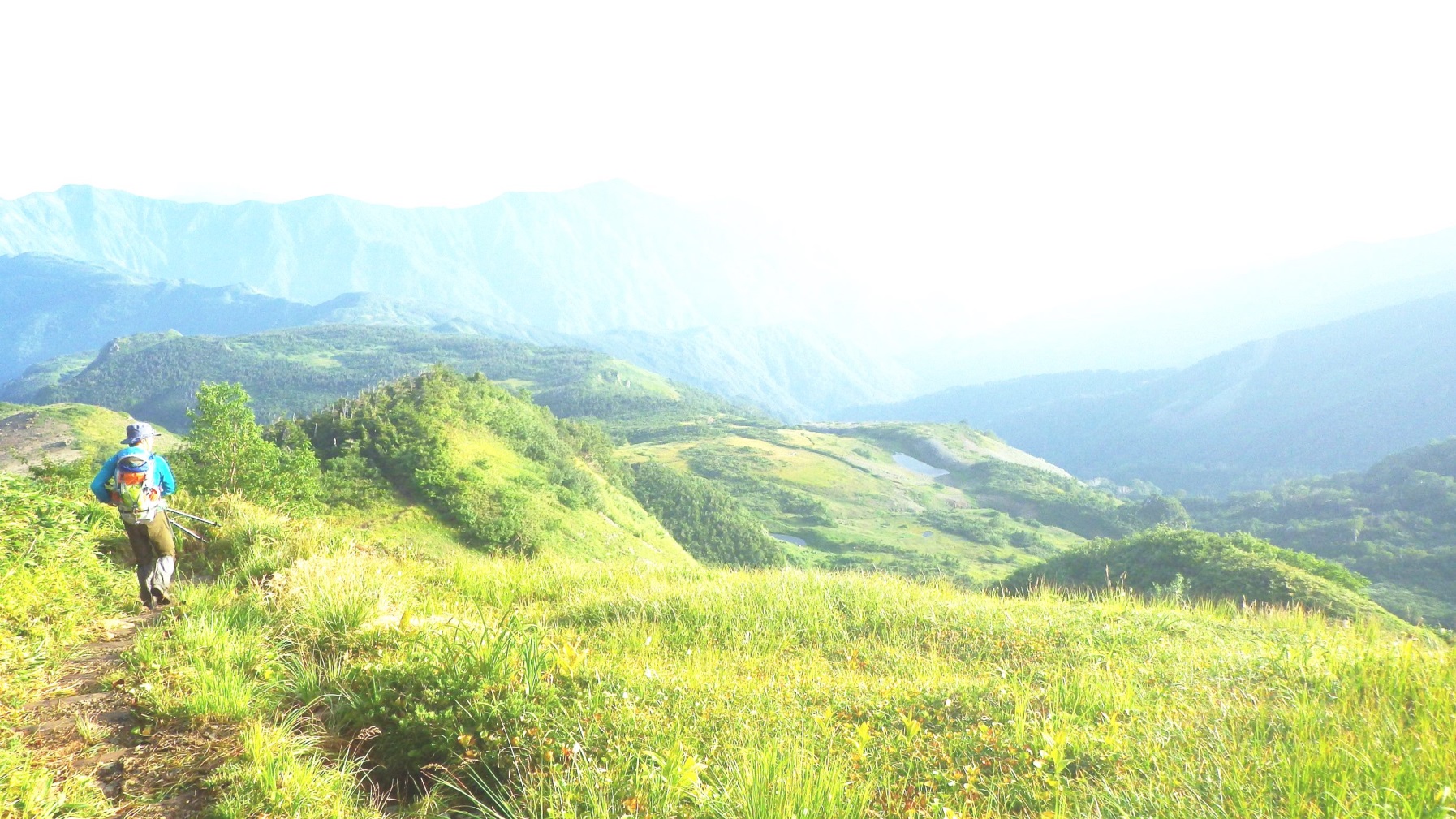 Itoigawa Global Geopark Photobook2015（H27）/7　Version 1ジオまるジオサイト　～とアルプスをぶTsugami Shindo Geosite　～Connecting the Sea of Japan and the Northern Alps海抜０メートルの親不知から3,000メートル級の北アルプスを結ぶ登山道。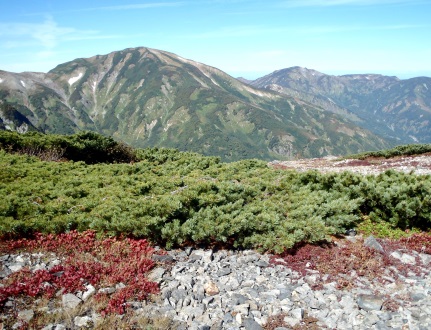 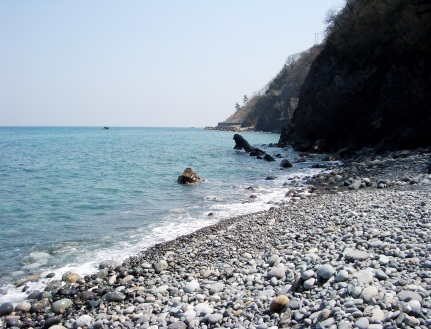 地質や地形の変化に富み、さまざまな高山植物に出会えます。高低差があり、道のりも長い上級者向けルートです。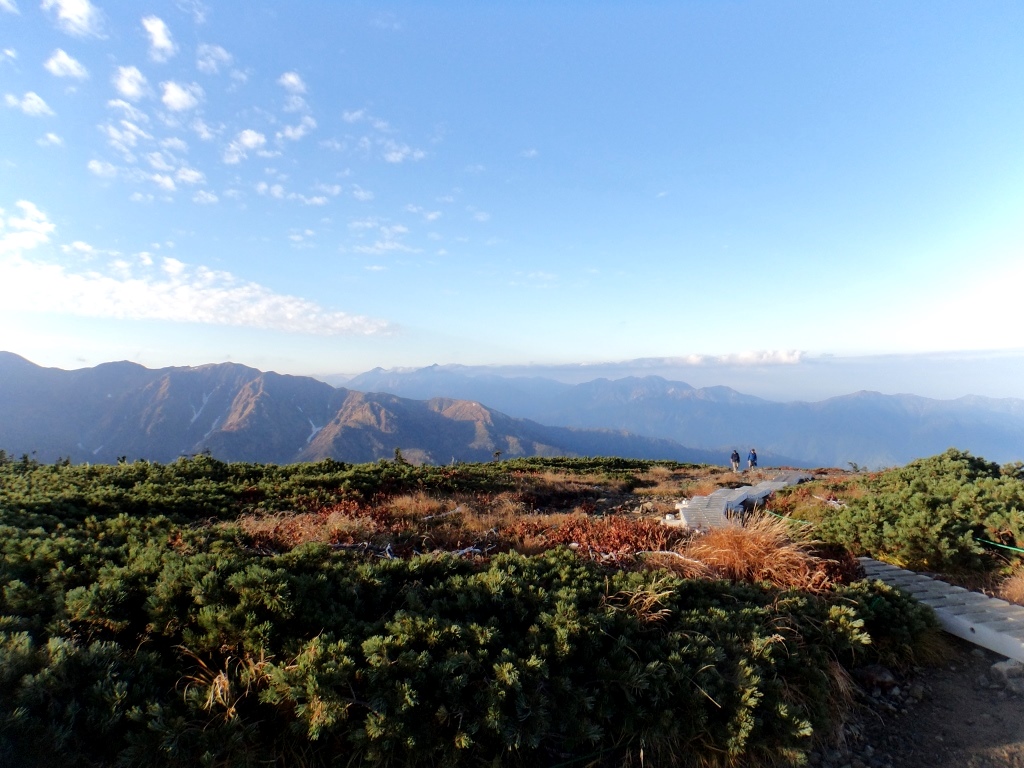 　Rising from an elevation of 0 m at the coast to nearly 3,000 m in the Northern Alps, this unique mountain trail offers an unforgettable experience.　Boasting a wide variety of geology and landforms, hikers along this trail can enjoy a wealth of different alpine plants and wildlife. Exceptionally long and steep, this route is for experienced hikers.糸魚川世界ジオパーク フォトブック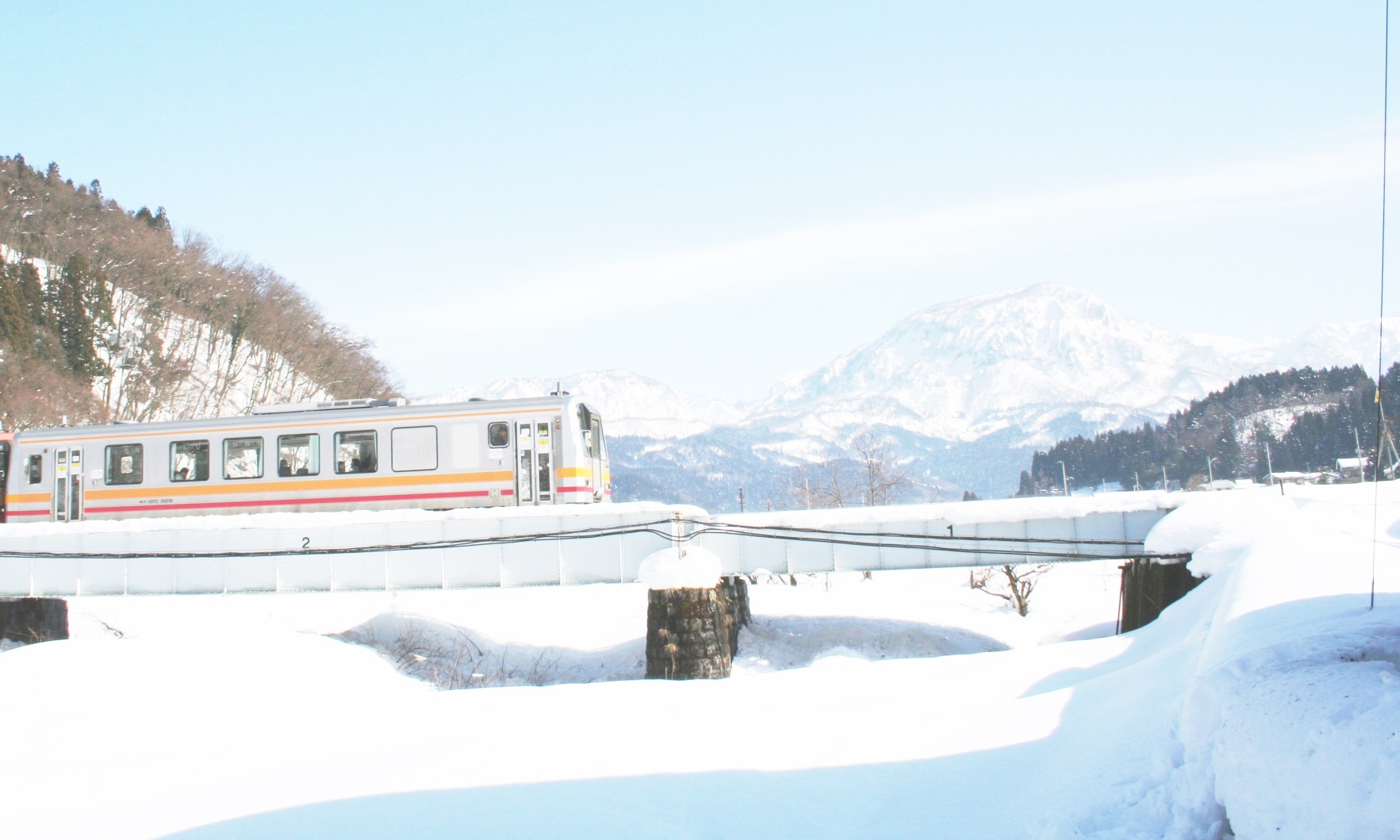 Itoigawa Global Geopark Photobook2015（H27）/7　Version 1ジオまる（）ジオサイト　～ジオパークのHimekawa Gorge (Oito Line) Geosite　～Ride the Geopark Railroad糸魚川と長野県松本市を結ぶＪＲ大糸線。日本を東西に分ける大断層「糸魚川－静岡構造線」に沿うように走り、車窓からは北アルプスの山々や清らかな姫川などが織りなす四季折々の美しい景色を楽しむことができます。鉄道ファン必見のジオサイトです。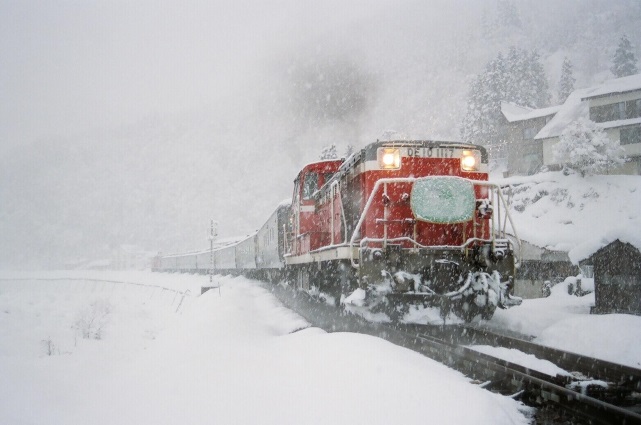 　The JR Oito Line connects Itoigawa with Matsumoto City in Nagano Prefecture. It roughly follows the Itoigawa-Shizuoka Tectonic Line and offers fantastic views in all four seasons of the Northern Alps and the Himekawa River. This geosite is a must-see for train enthusiasts and nature enthusiasts alike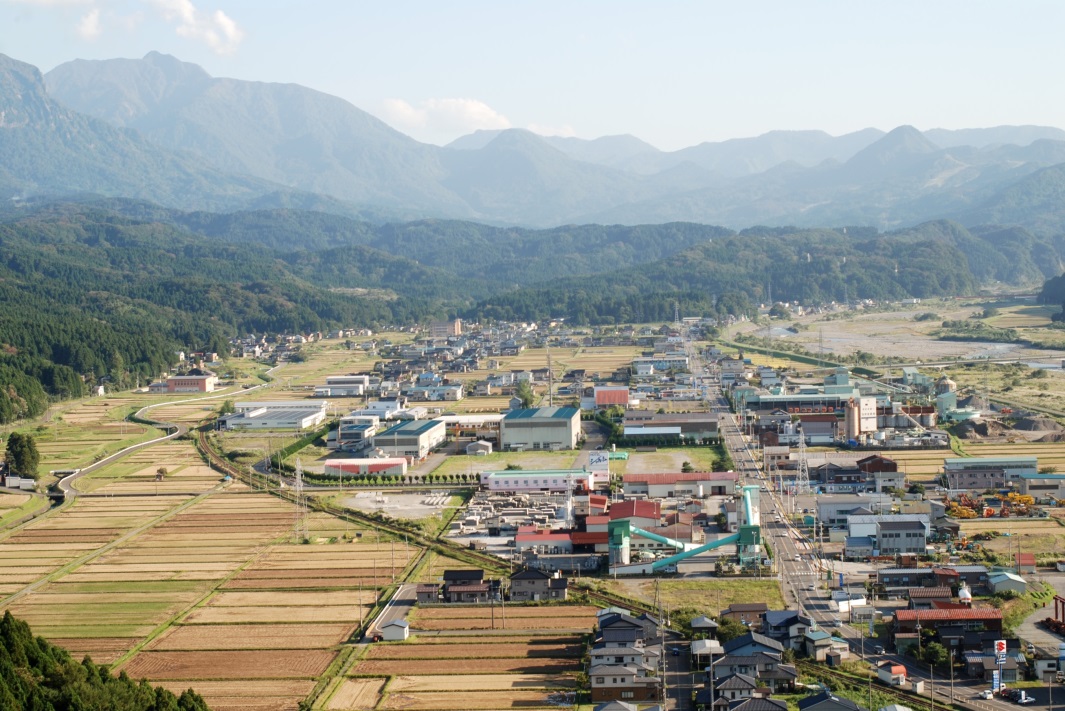 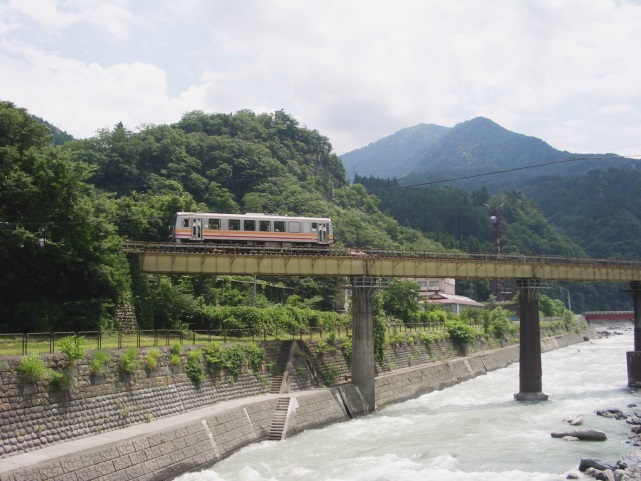 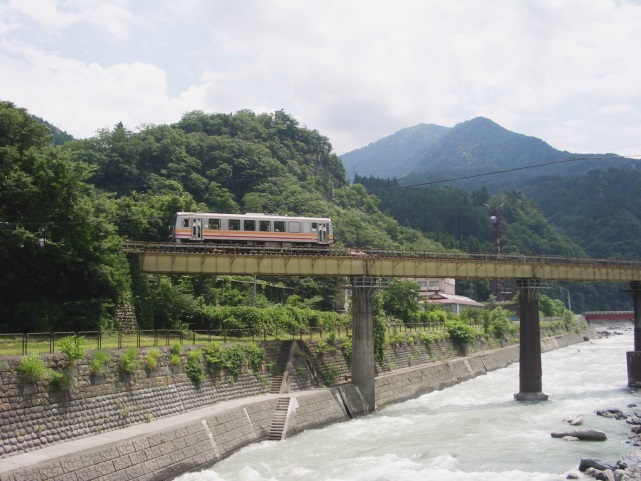 糸魚川世界ジオパーク フォトブックItoigawa Global Geopark Photobook2015（H27）/8　Version 1ジオまる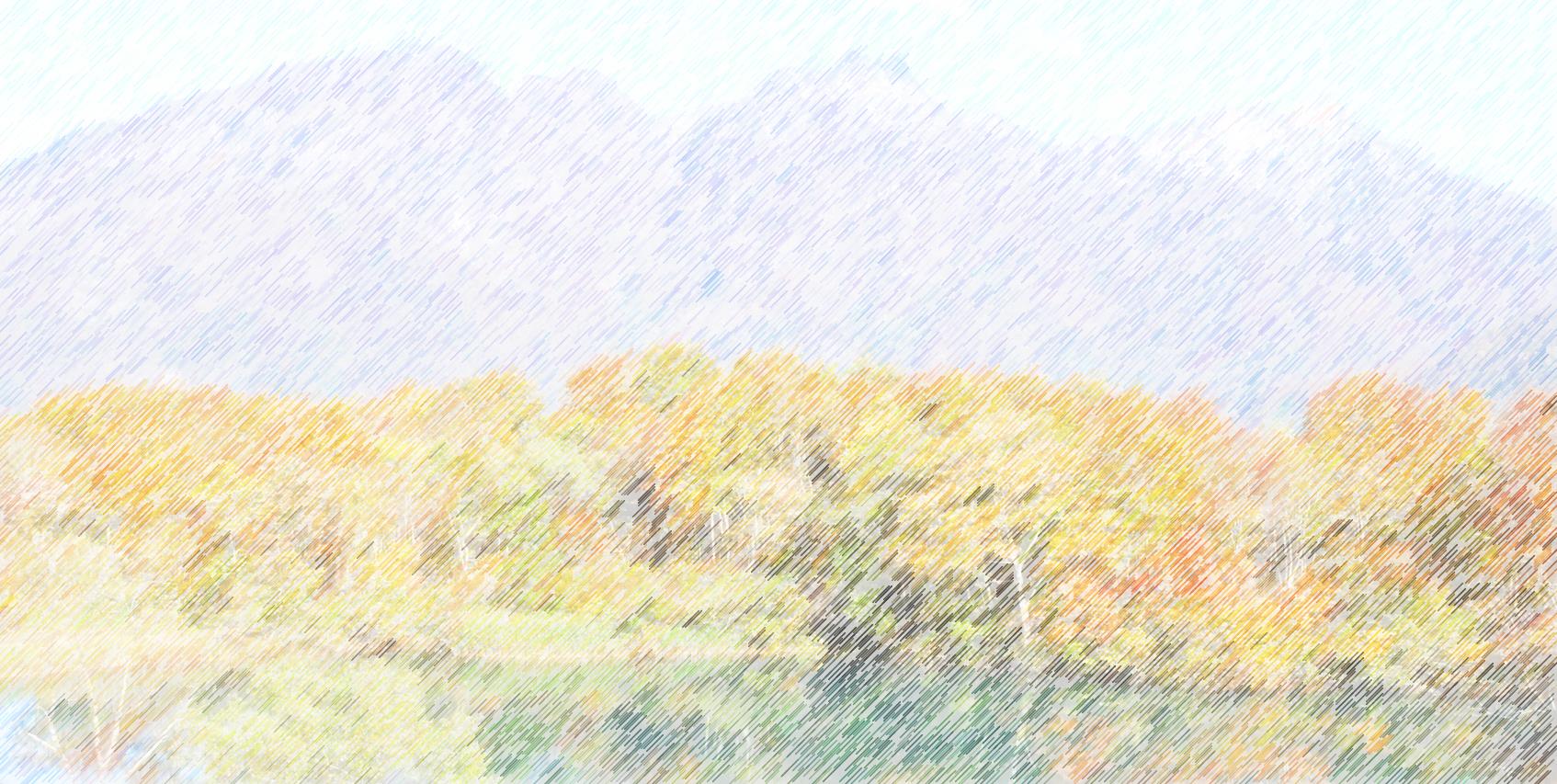 -・の（）ジオサイト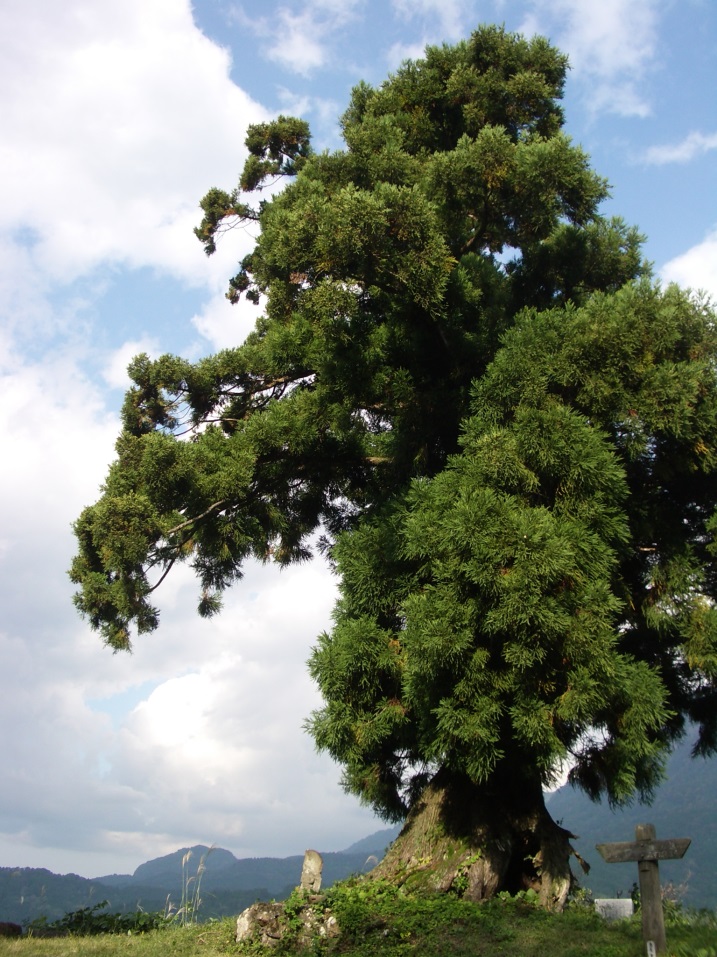 Itoigawa-Shizuoka Tectonic Line and Salt Trail （South）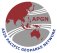 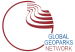 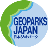 根知の山口地区から長野県へと続く松本街道（通称「塩の道」）。道ばたには茶屋やボッカ宿の跡、たくさんの石仏などが残っています。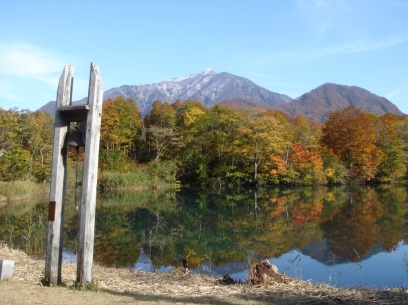 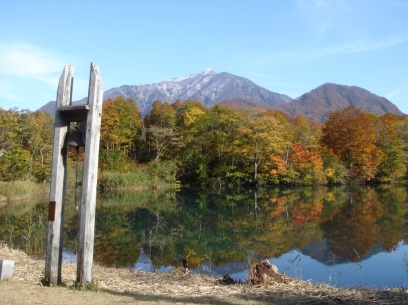 塩の道資料館では、ボッカやなどが荷物を運ぶときに使用した道具などを見学することも。ほかに戸倉山ハイキング、しろ池の森でのアウトドア活動、シーサイドバレースキー場でのウィンタースポーツなども体験できるジオサイトです。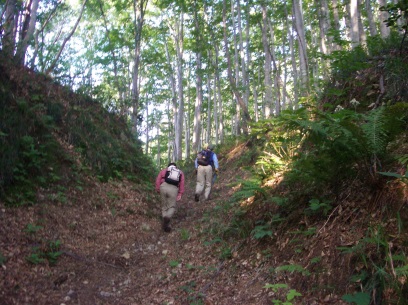 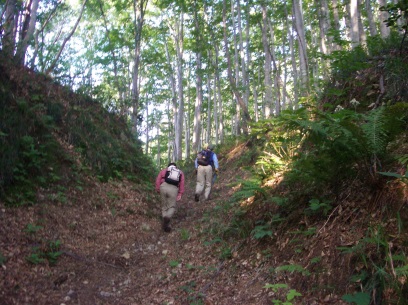 The Matsumoto Highway, also known as the Salt Trail, once passed through the Nechi Valley’s Yamaguchi District on its way south to what is now Otari Village in Nagano. Along the road, the remains of inns, teahouses, and stone Buddhist statues can be seen.	The Salt Trail Museum exhibits tools and artifacts of the bokka and ushikata porters who 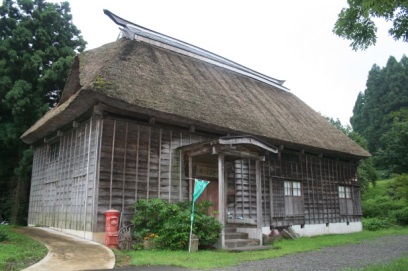 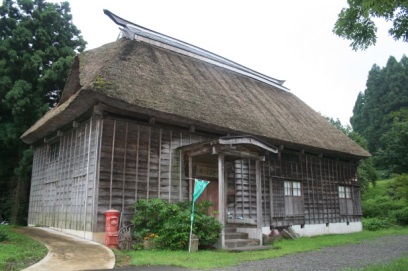 carried goods along the trail. Visitors to this geosite can also enjoy hiking and other outdoor activities at Mt. Tokurayama or Shiroike Pond or winter sports at Seaside Valley Ski Area.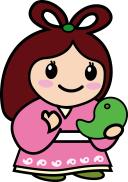 糸魚川世界ジオパーク フォトブック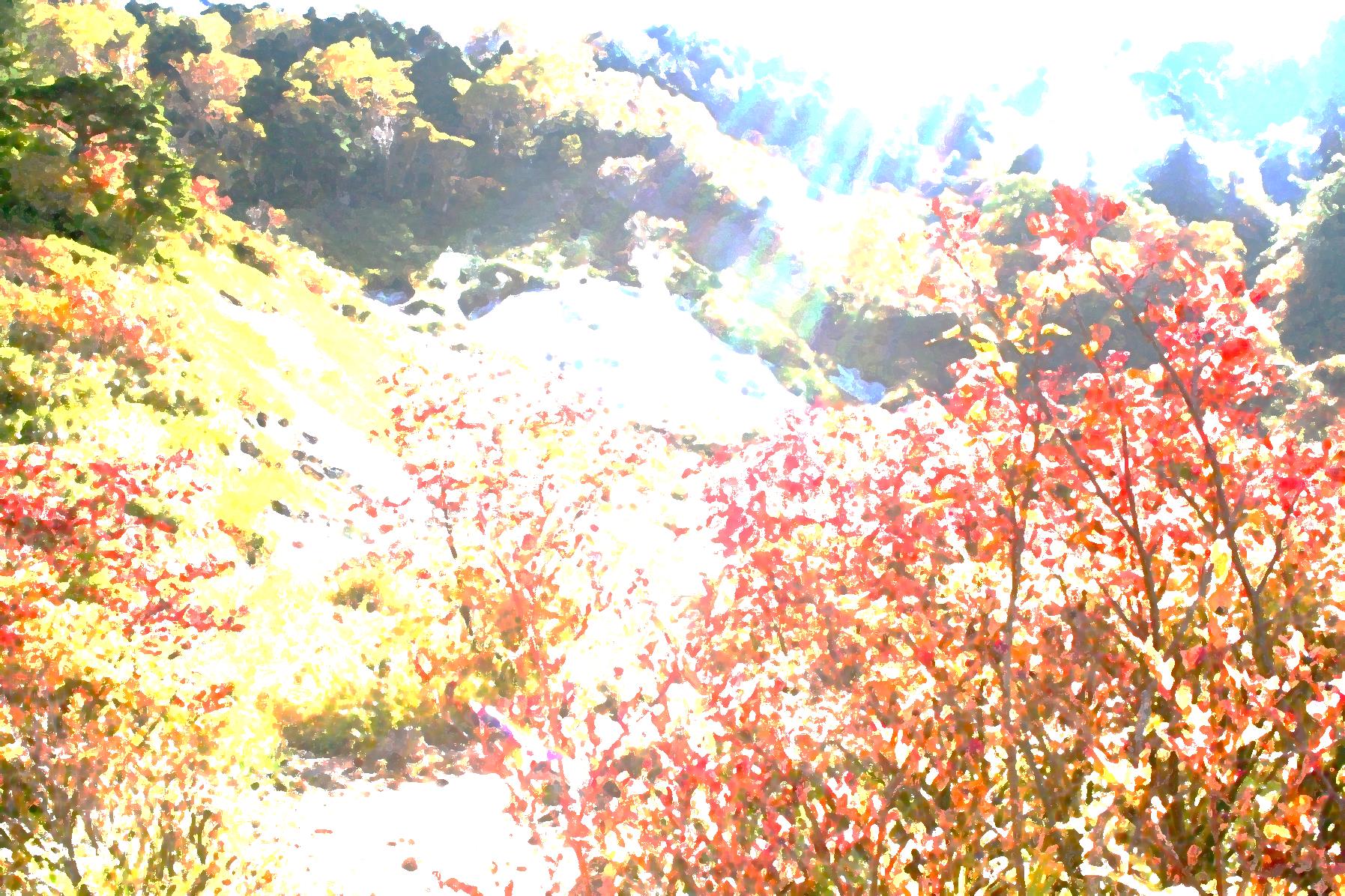 Itoigawa Global Geopark Photobook2015（H27）/8　Version 1ジオまるジオサイト　～とがつくったRenge Geosite　～Volcanic Fumaroles and Glacial Wetlands中部山岳国立公園の北の玄関口にあたり、日本ではじめて氷河地形が確認されたところでもあります。戦国時代に上杉が開発したという蓮華鉱山。鉱口やの跡など大正時代まで銀等を採掘した名残りをとどめます。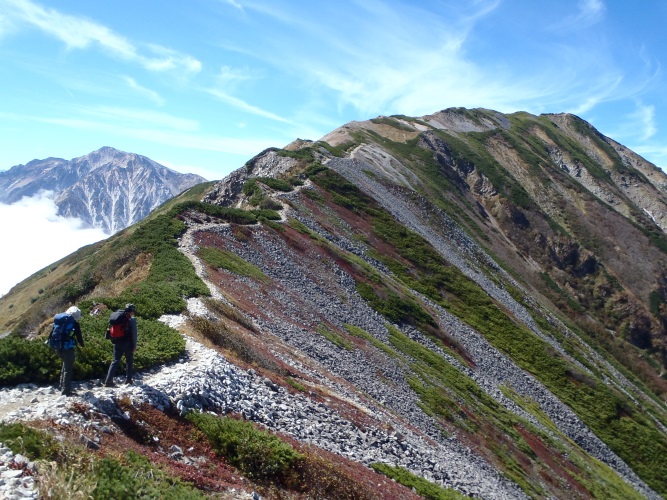 朝日岳や、新潟県最高峰の（2,766メートル）などを見渡す雄大なパノラマ、きれいに咲きほこる高山植物、火山のと野趣あふれる温泉など豊かな自然を満喫できるジオサイトです。Renge Geosite is the northern gate to the Chubu Sangaku National Park and is the site where glacial landforms were first discovered in Japan. During the 16th century, the famous daimyo Uesugi Kenshin developed a zinc, lead, and silver mine here called Renge Mine. It continued producing silver up until the early 20th century.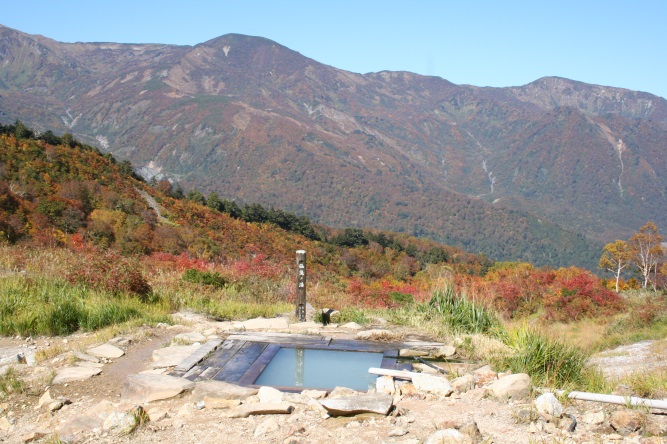 Massive mountains including Mt. Asahidake, Mt. Yukikuradake, and Niigata’s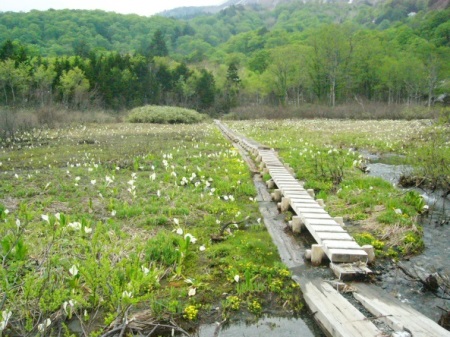 highest peak Mt. Korenge (2,766 m) contribute to the breathtaking panoramic views here. The region is also home to diverse alpine flora, wildlife, and volcanic hot spring baths.糸魚川世界ジオパーク フォトブックItoigawa Global Geopark Photobook2015（H27）/8　Version 1ジオまる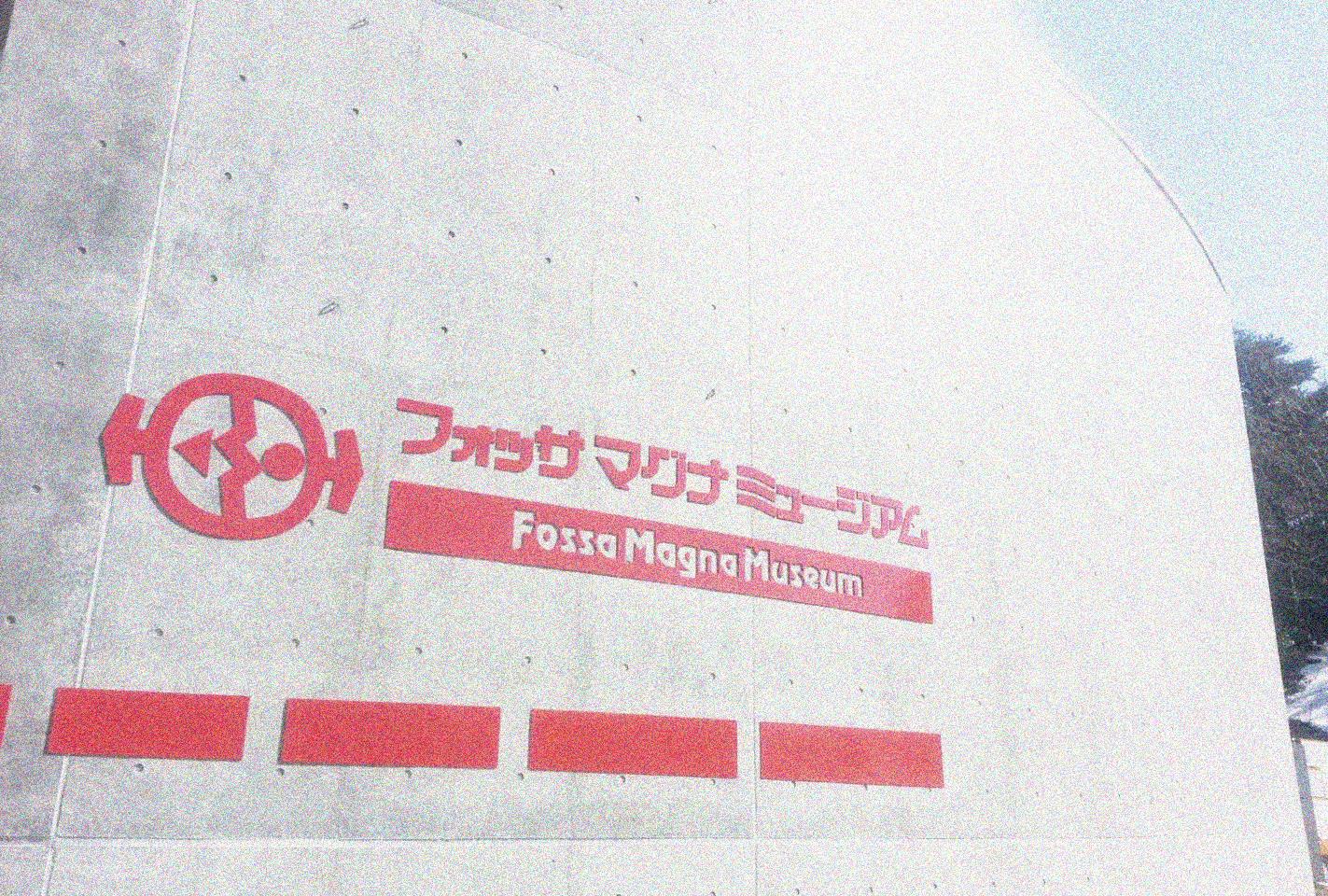 ･ジオサイト ～ジオパークのセンターMiyama Park and Museums Geosite　～Geopark Information Center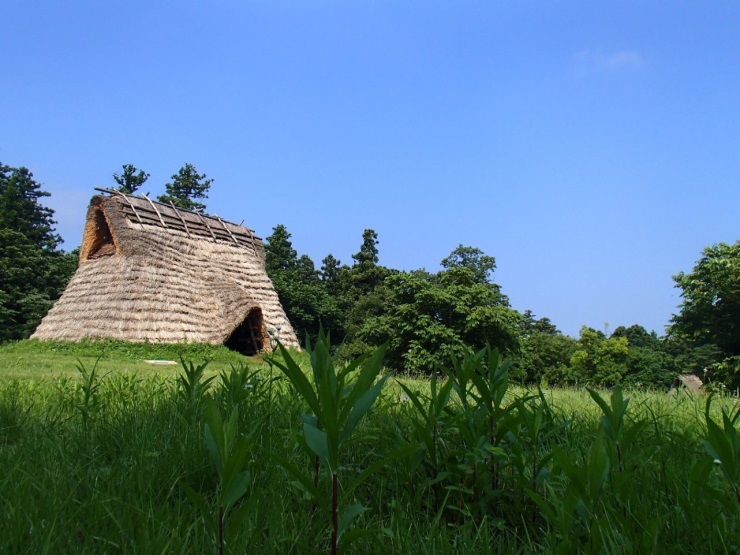 糸魚川駅の南側のにある美山公園。糸魚川ジオパークの情報センターであるフォッサマグナミュージアム、当地の歴史を学ぶ考古館と遺跡公園をはじめ、キャンプ場やスポーツ施設、遊歩道やコンビネーション遊具などもそなえたジオサイトです。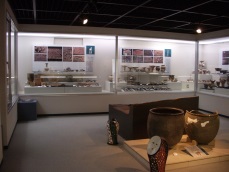 Miyama Park spreads across the hilltop south of Itoigawa Station. In addition to a rich variety of sports grounds, campgrounds, playgrounds, gardens, and other recreational facilities, the park is also home to the Fossa Magna Museum, the Information Center of the Itoigawa Geopark. The park also surrounds the Chojagahara Archaeological Park and Museum where visitors can learn about Itoigawa’s rich and ancient history. 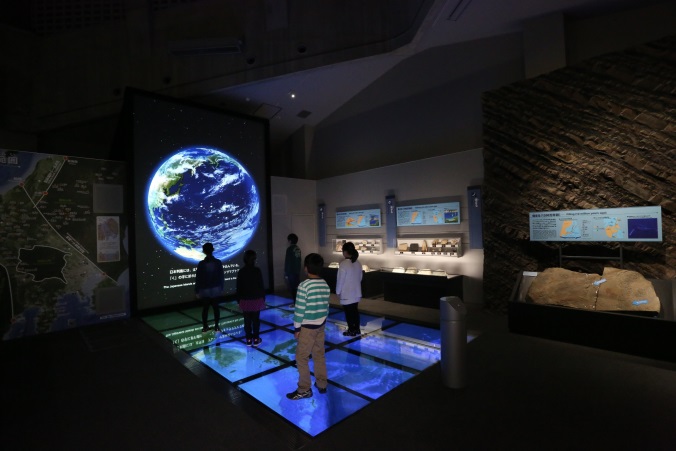 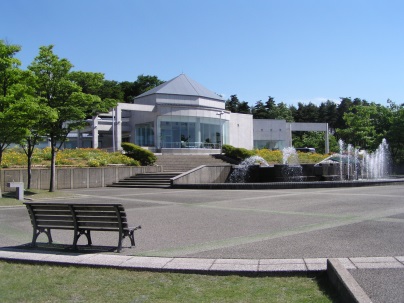 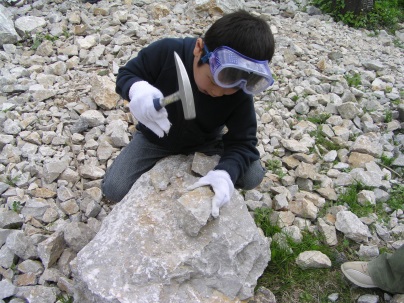 糸魚川世界ジオパーク フォトブック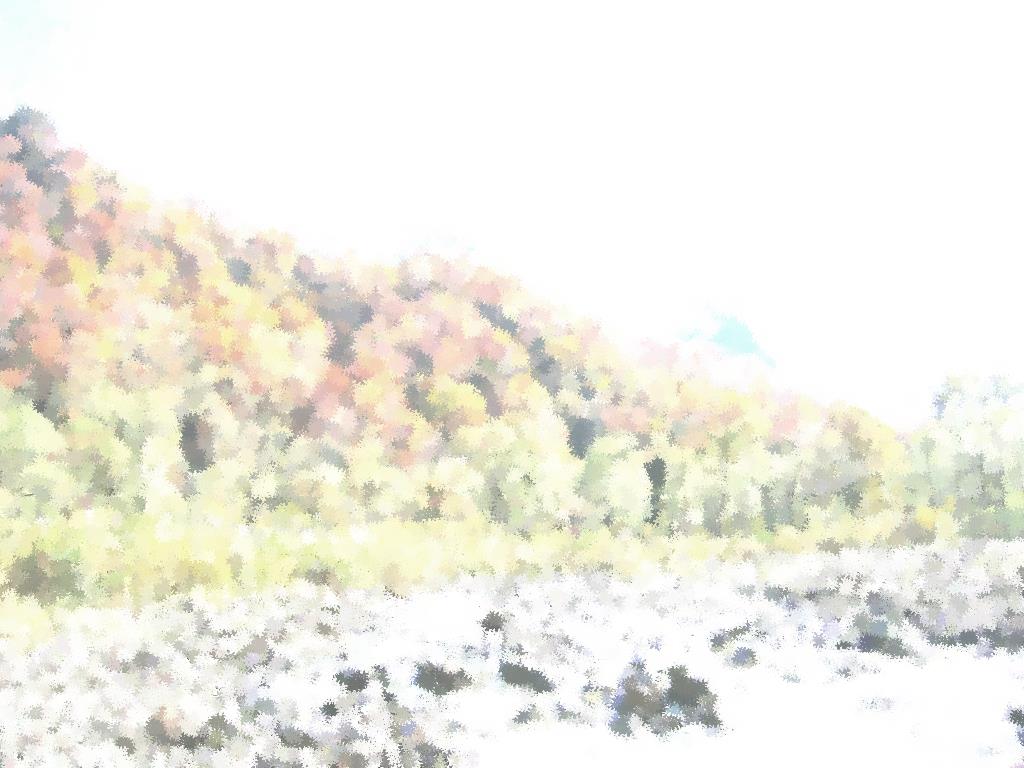 Itoigawa Global Geopark Photobook2015（H27）/8　Version 1ジオまるジオサイト ～のUmidani Gorge Geosite　～ Large Cross Section of a Submarine Volcano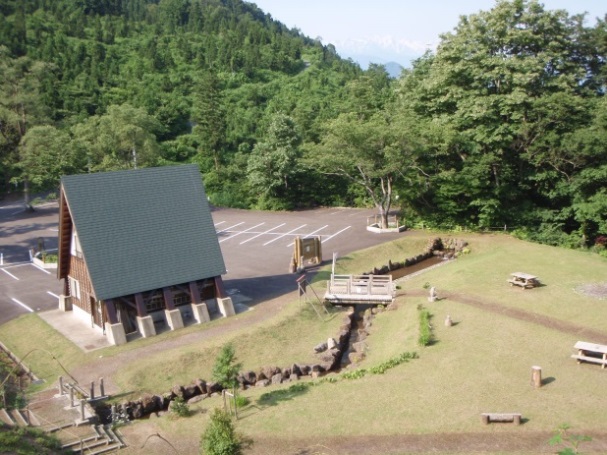 海谷渓谷周辺の山々は、約300万年前の海底火山の活動によってできた岩石からできています。標高はそれほど高くはありませんが、荒々しい岩肌や海川の清流、四季おりおりの美しい景色など、豊かな自然が安らぎと潤いを与えてくれます。「越後の」と呼ばれる海谷高地のハイキングや駒ヶ岳登山の出発点となる海谷パークにはキャンプ場や炊事棟もあり、展望台からはの大岩壁を見ることができます。The mountains around Umidani Gorge were formed over 3 million years ago out of rock formed by underwater volcanoes. The mountains are not exceptionally tall, but their rugged rock faces contrasted with the clear waters of the Umikawa River create a beautiful, pristine landscape that changes in character with the seasons.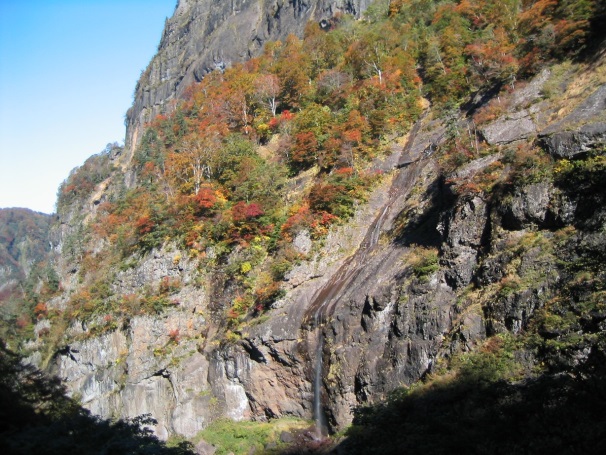 Enjoy hiking to the Umidani Highlands (also known as the Kamikochi of Echigo) or climbing Mt. Komagatake from 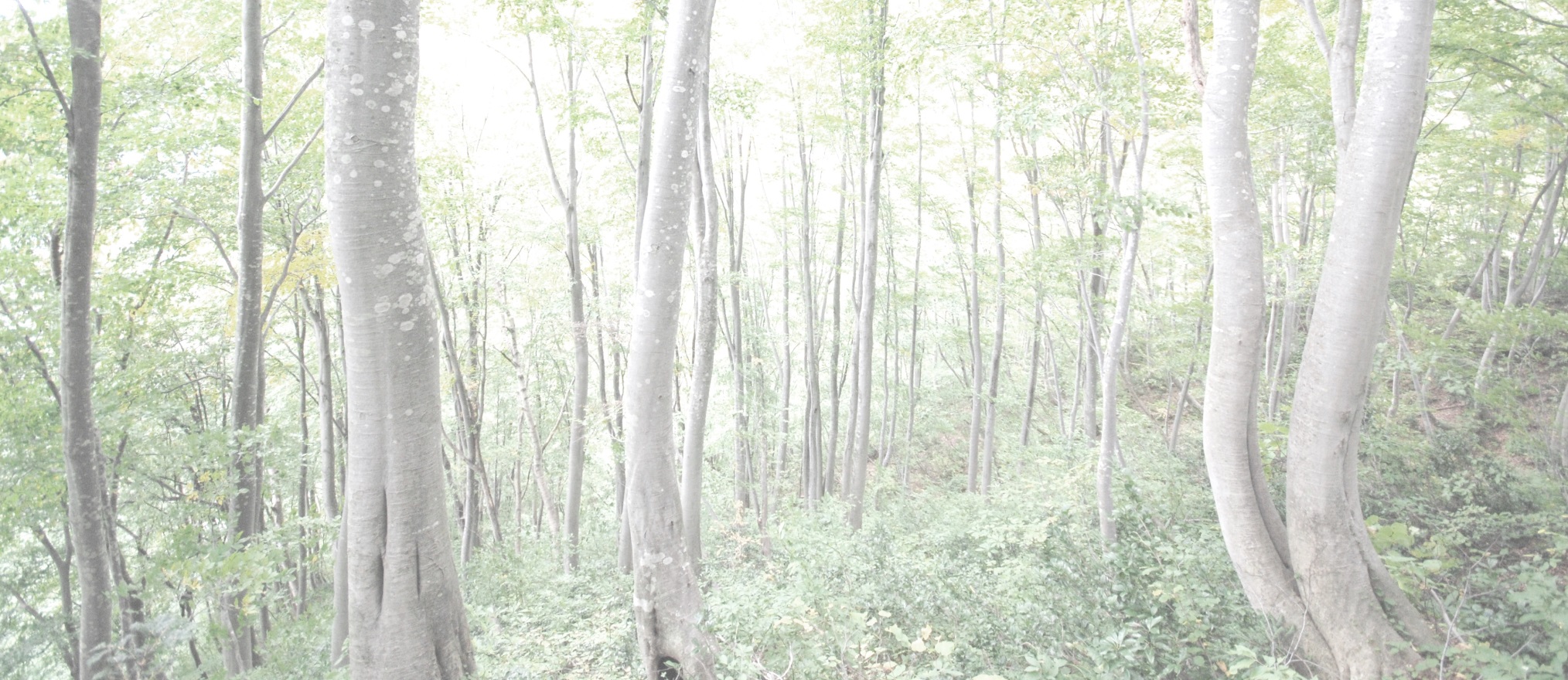 Umidani Sankyo Park. The park features campsites, barbecue pits, and a scenic lookout over the gorge and Mt. Senjogatake’s rock face.糸魚川世界ジオパーク フォトブック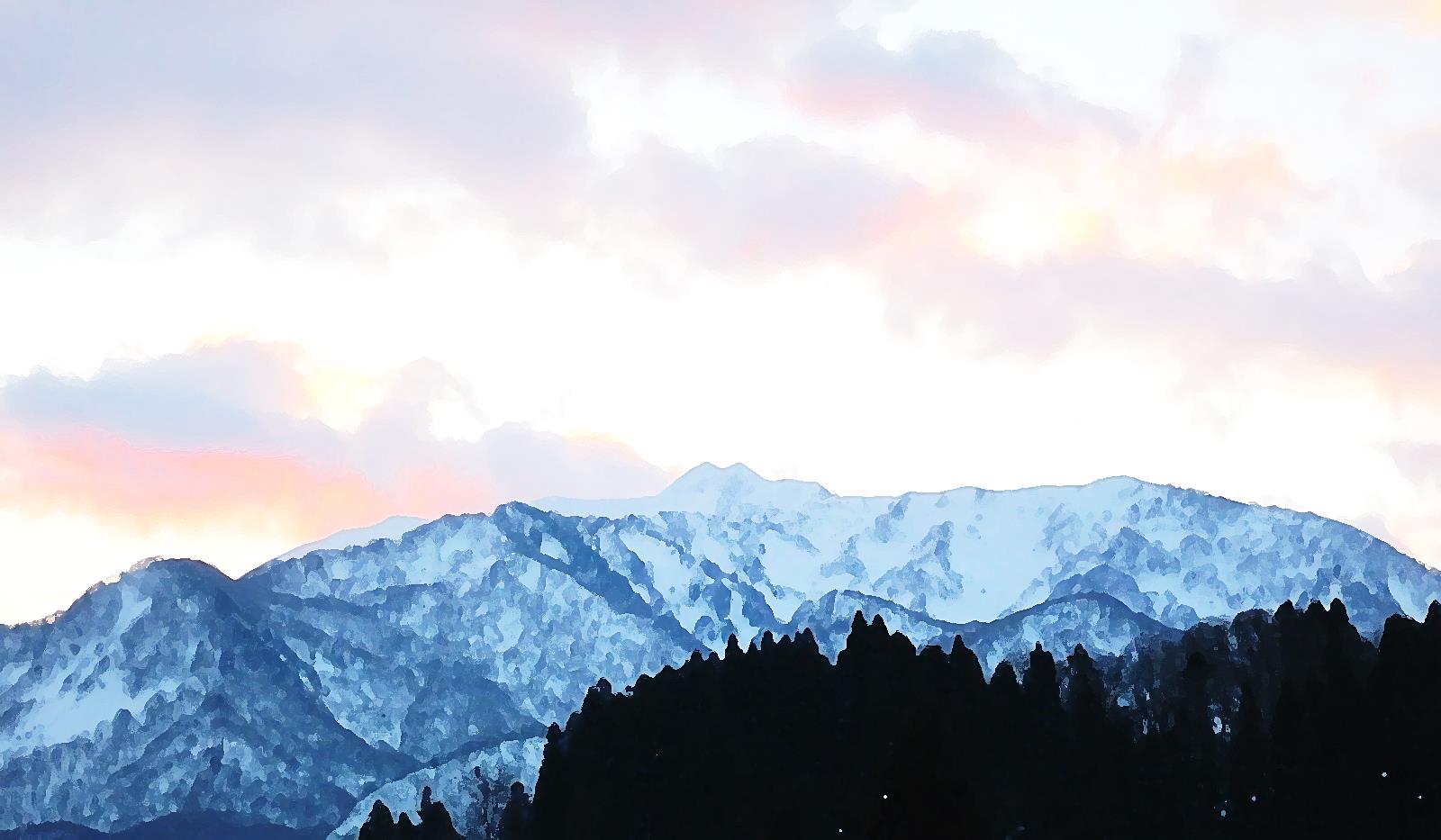 Itoigawa Global Geopark Photobook2015（H27）/8　Version 1ジオまるジオサイト ～のAmakazariyama Geosite　~ One of Japan’s 100 Famous Mountains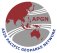 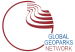 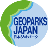 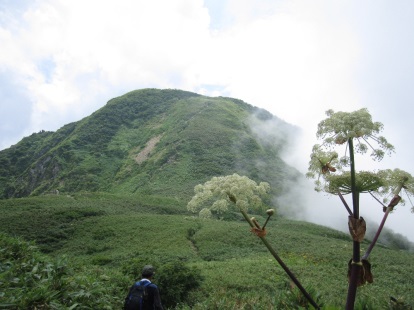 登山家、また作家として知られるの「日本百名山」に数えられる名峰。と呼ばれるネコの耳のようなからは、や北アルプスの山々、日本海を見わたす360度のパノラマが楽しめます。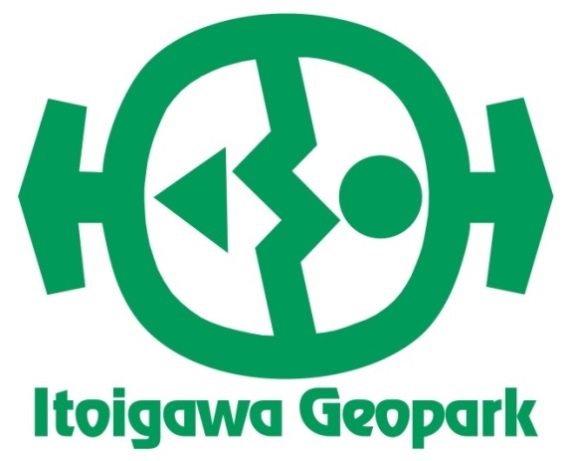 登山の後は、温泉「れの湯」を、ごゆっくりお楽しみください。The celebrated mountaineer and author Kyuya Fukuda included this beautiful mountain in his book, “Japan’s 100 Famous Mountains.” From its twin peaks, said to look like cat’s ears, climbers can enjoy a 360 degree panoramic view of Mt. Yakeyama, the Northern Alps, and the Sea of Japan.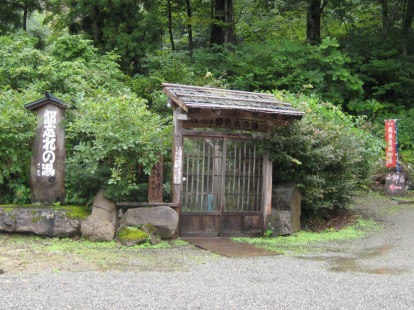 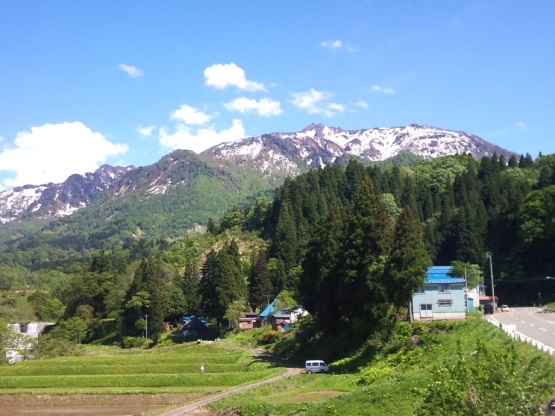 After the climb, forget about the troubles of the city while enjoying a long, relaxing soak in Amakazari Hot Spring’s outdoor bath, ‘Miyakowasure-no-Yu.’糸魚川世界ジオパーク フォトブック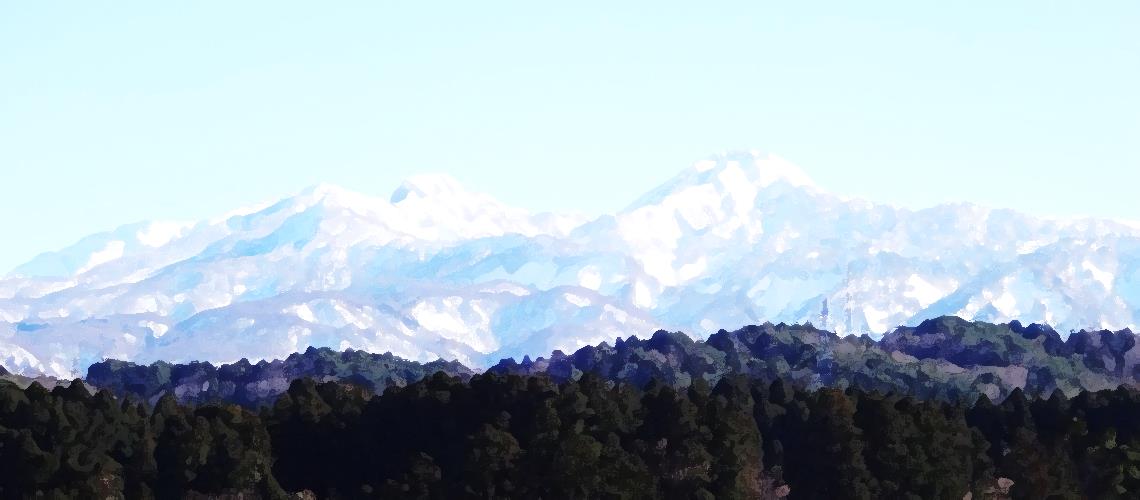 Itoigawa Global Geopark Photobook2015（H27）/8　Version 1ジオまるジオサイト ～フォッサマグナの Yakeyama Geosite　~ The Fossa Magna’s Northernmost Active Volcano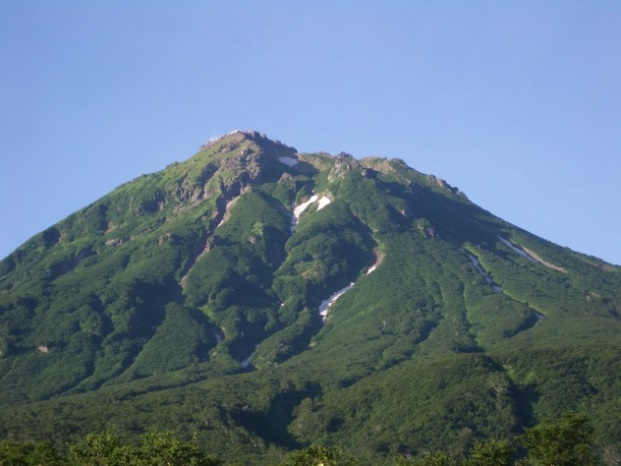 焼山は、約3,000年前に誕生した若い火山です。の大地や埋もれたブナの木などが、たび重なるの歴史を物語っています。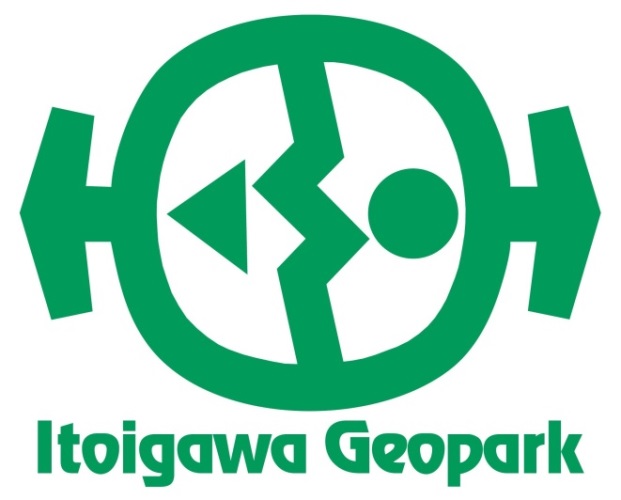 周辺は豊かな自然にあふれ、連山国立公園に指定されています。ジオサイトを見学した後は、にわき出でる温泉をお楽しみください。Born only about 3,000 years ago, Mt. Yakeyama is a relatively young volcano. Volcanic ash landforms and buried beech trees tell the story of the many eruptions and pyroclastic flows producedfrom this volcano.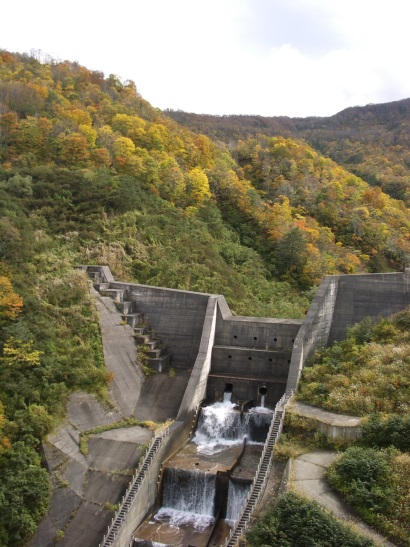 The region is rich with nature and is part of the Myoko Togakushi Renzan National Park. Natural hot springs are equally abundant here, so make sure to take the opportunity to enjoy a relaxing soak before leaving this geopark.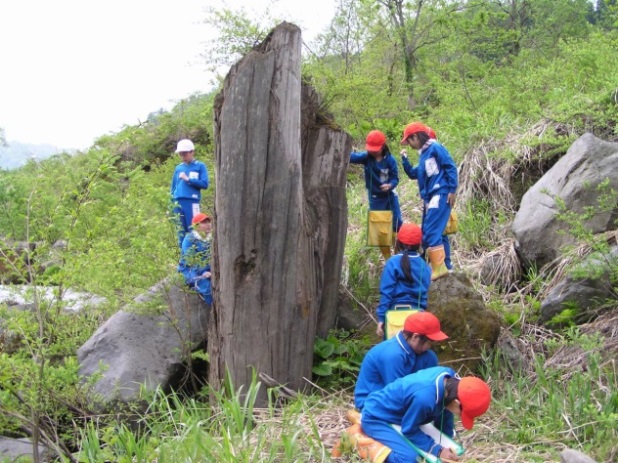 糸魚川世界ジオパーク フォトブック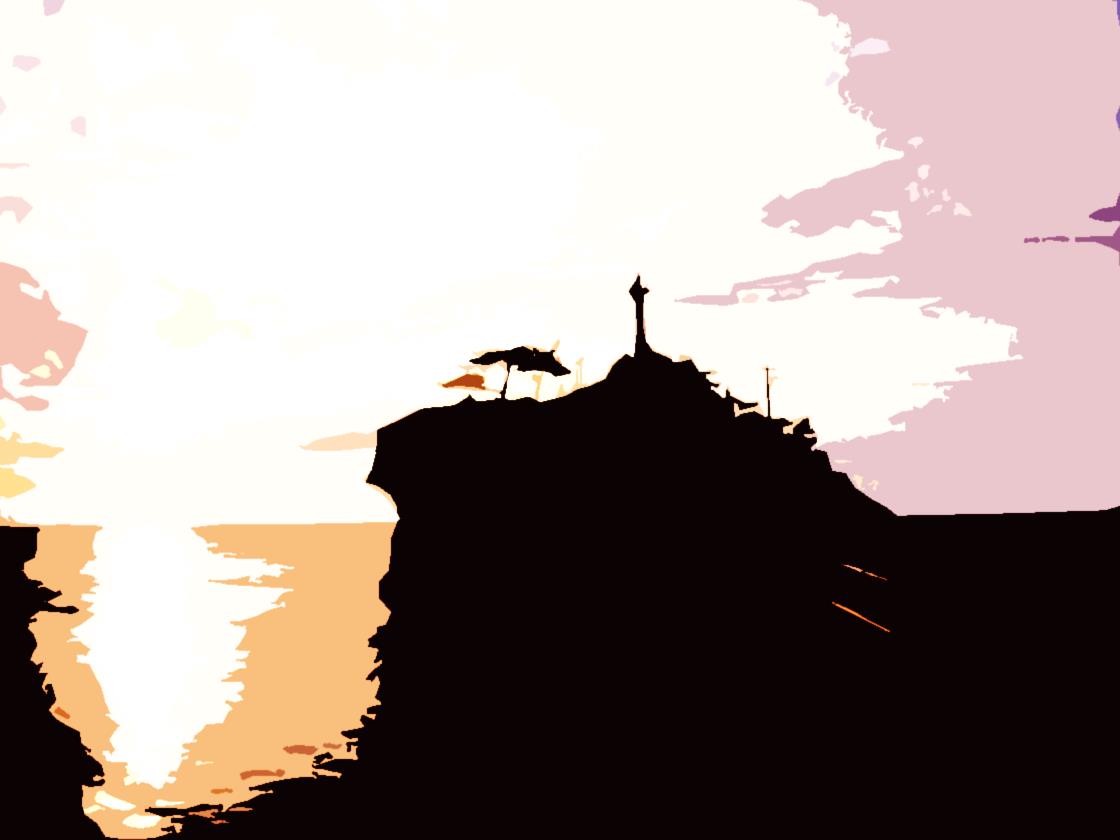 Itoigawa Global Geopark Photobook2015（H27）/8　Version 1ジオまるジオサイト ～がんだBenten-iwa Geosite　～ Maritime Culture Fostered by a Submarine Volcano弁天岩ジオサイトの大地は、100～300万年前にフォッサマグナの海底にたまった火山と、でできています。に富む海岸線には港ができ、が行きかって地域の暮らしを支え、文化をはぐくみました。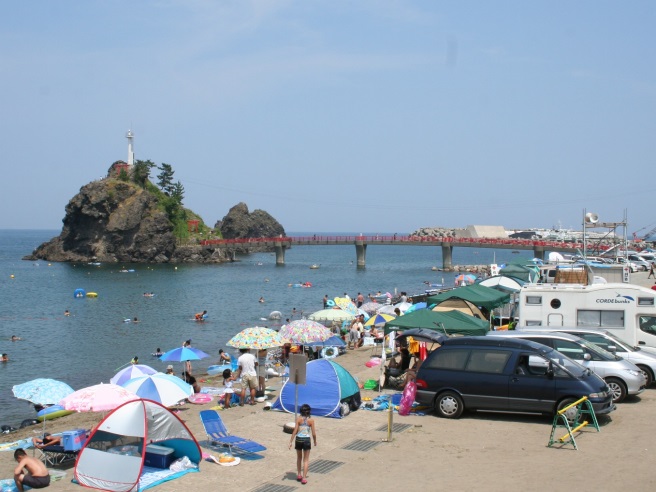 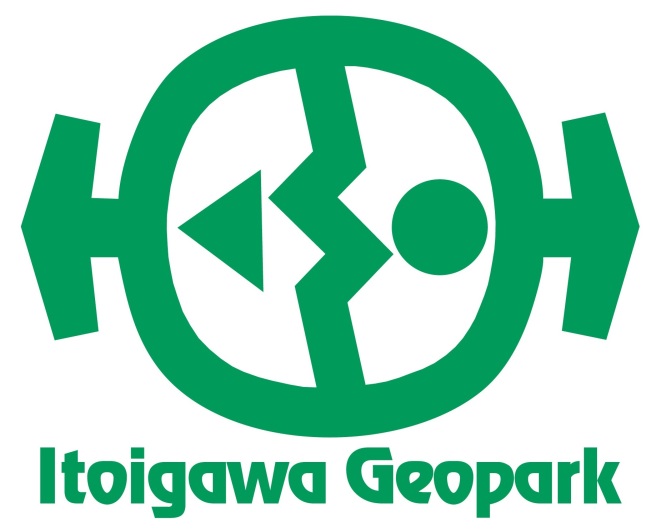 海底のには多種多様な魚が住みつき、四季をとおして絶好の漁場となっています。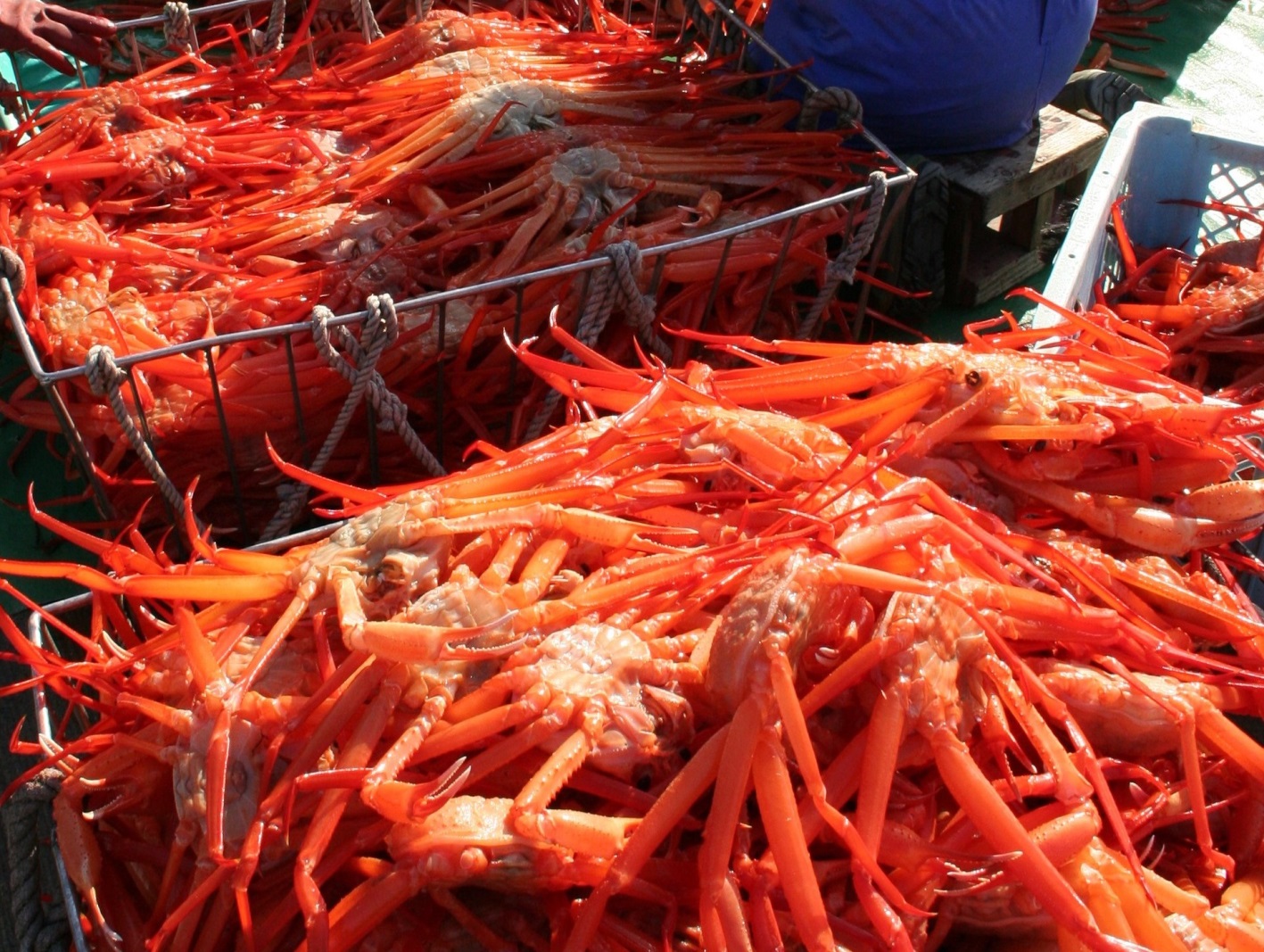 The Benten-iwa Geosite was formed 1 – 3 million years ago from volcanic material, sandstone, and mudstone which collected at the bottom of the Fossa Magna Sea. This rolling coastline created a perfect harbor which was used by the ancient kitamaebune cargo ships, fostering a rich maritime culture.The rocky reefs along the seabed are home to a rich variety of fish, providing excellent fishing grounds throughout all four seasons.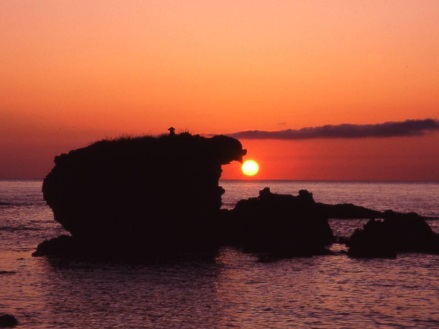 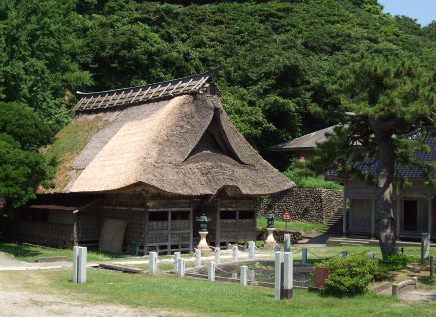 糸魚川世界ジオパーク フォトブックItoigawa Global Geopark Photobook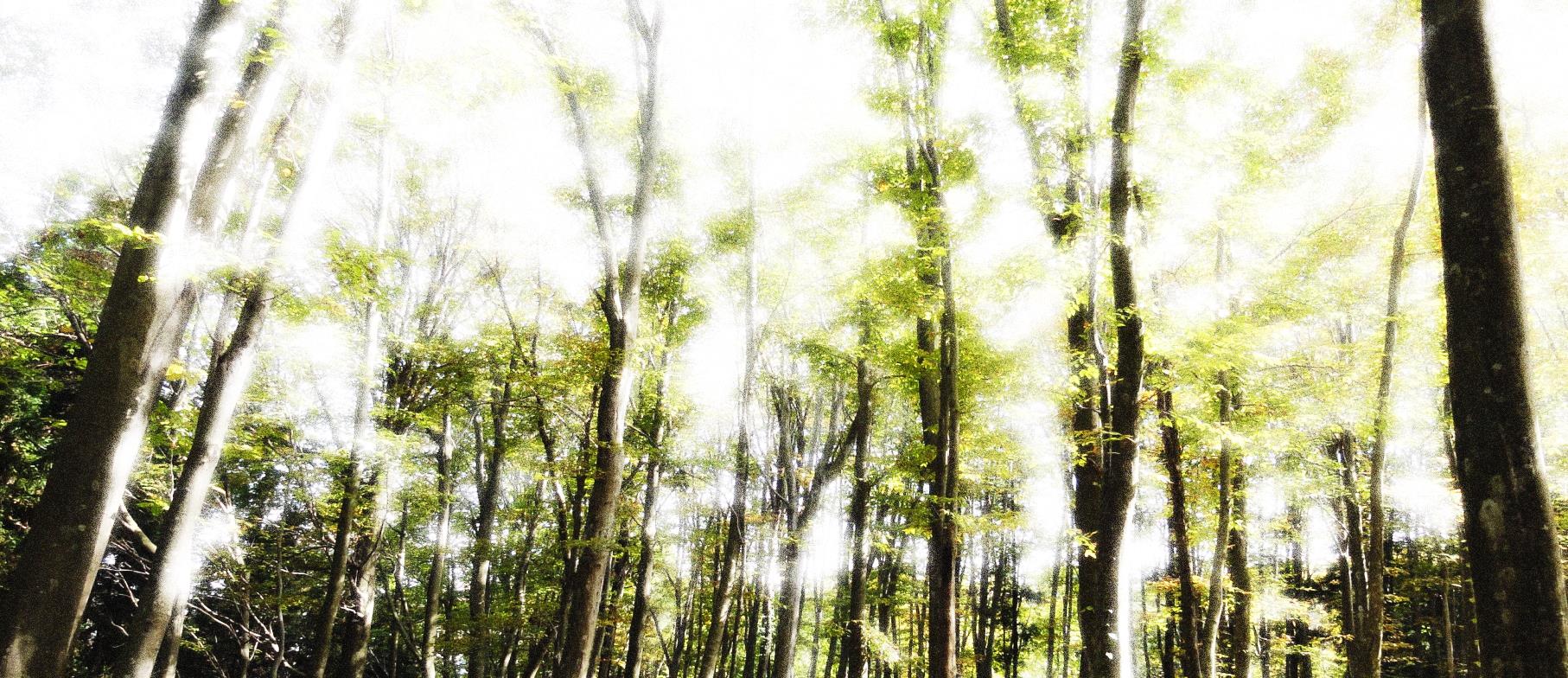 2015（H27）/8　Version 1ジオまるジオサイト ～のと Shindosan Geosite　~Traditional Japanese Scenery & Submarine Volcanoes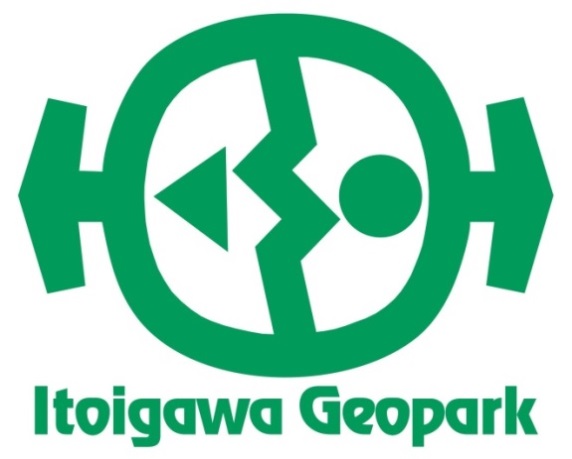 おむすびのような三角形の山々が連なる神道山ジオサイト。これらは約100万年前にした溶岩や火山灰でできています。フォッサマグナの海底にたまった地層の地すべり地にはがあり、日本の古き農村の風景を見ることができます。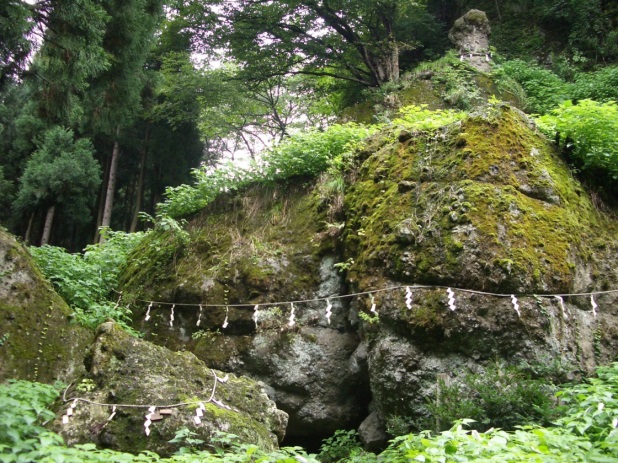 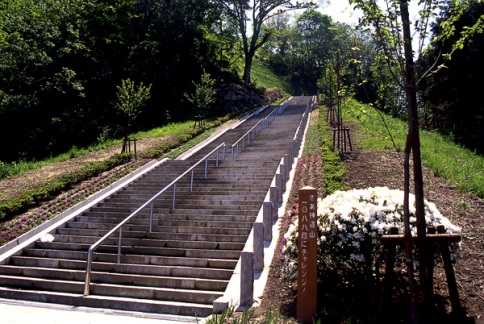 The triangular rice ball-shaped mountains of Shindosan Geosite are formed of volcanic ash and lava ejected from underwater volcanoes 1 million years ago. Countless landslides have created gentle slopes perfect for terraced rice paddies, meaning you are guaranteed beautiful rural landscapes in this geosite.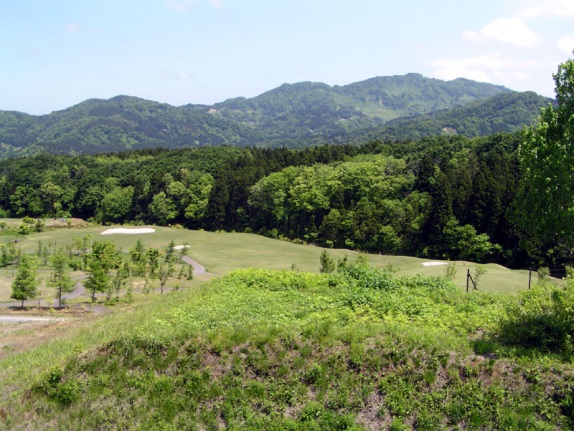 糸魚川世界ジオパーク フォトブックItoigawa Global Geopark Photobook2015（H27）/8　Version 1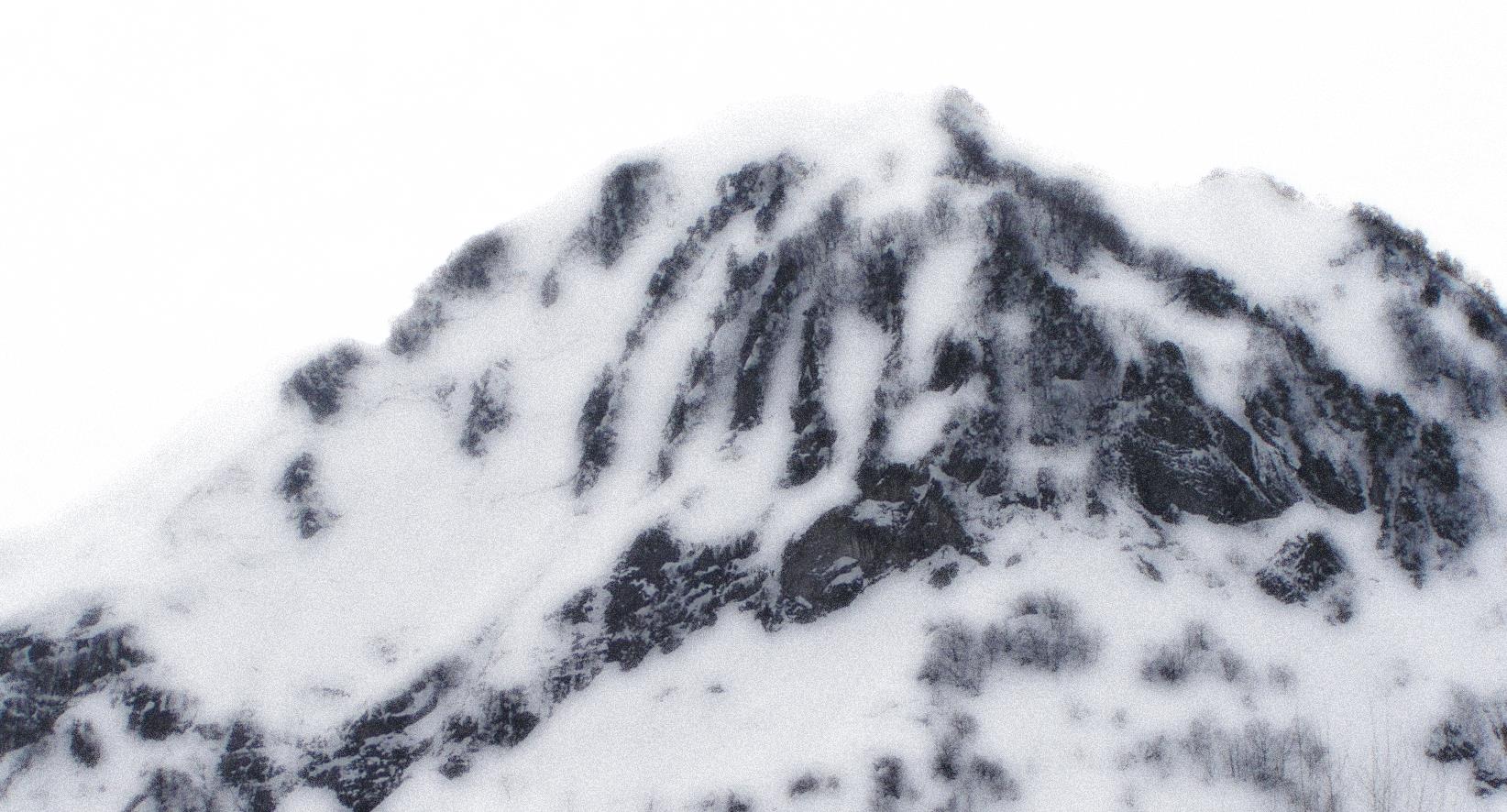 ジオまるジオサイト ～のするGongendake Geosite　~ Curiously Deformed Mountains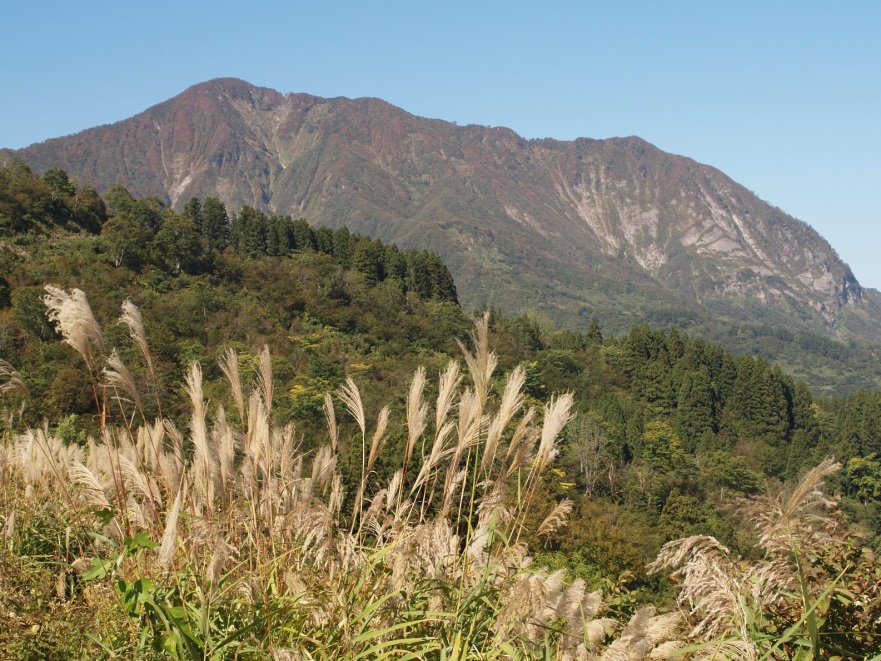 古くからされてきた権現岳。しいには地すべりやの跡が深く刻まれ、東側のすそ野にはをきます。一方、には温泉や天然ガスがわくなど自然の厳しさと恵みを体感できるジオサイトです。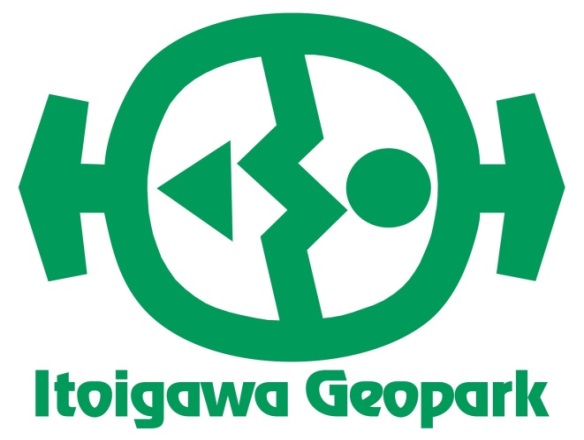 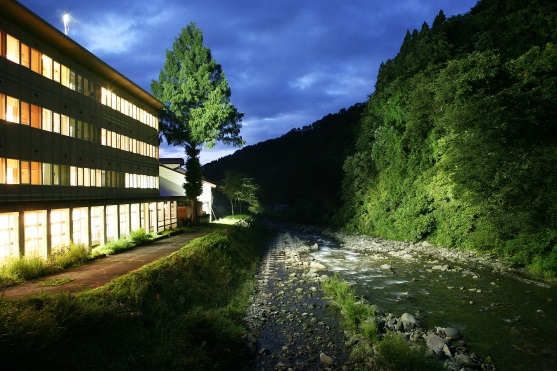 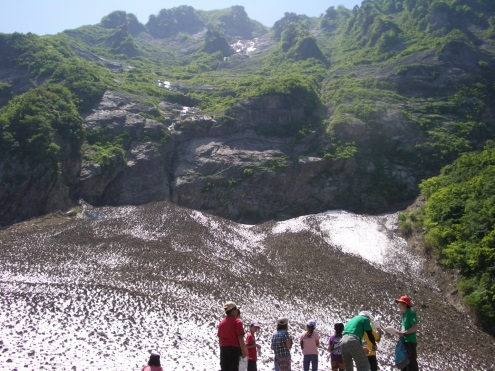 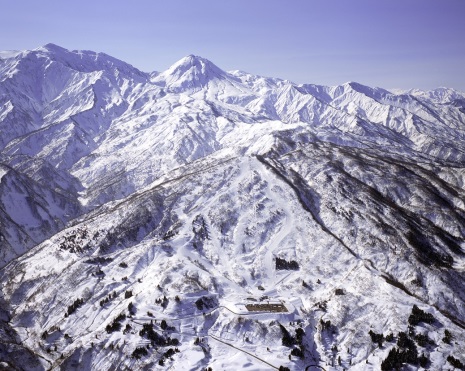 Mt. Gongendake has long been an object of worship for the local people. It’s rugged face, scarred deeply by countless avalanches, hides pockets of permanent snow.Despite the ever present danger of avalanches, the mountain also blesses the people below with clear hot springs and abundant natural gas, used in local homes for heating and cooking to this day.